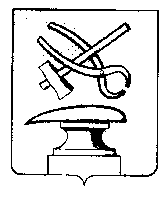  АДМИНИСТРАЦИЯ ГОРОДА КУЗНЕЦКА ПЕНЗЕНСКОЙ ОБЛАСТИПОСТАНОВЛЕНИЕот ________________№__________                                                                                          г. КузнецкО внесении изменения в постановление администрации города Кузнецка от 31.10.2013 № 2193 «Об утверждении муниципальной программы города Кузнецка Пензенской области «Развитие молодежной политики в городе Кузнецке Пензенской области»  В соответствии со ст. 179 Бюджетного кодекса РФ, решением Собрания представителей города Кузнецка от 21.12.2017 № 130-52/6 «О бюджете города Кузнецка Пензенской области на 2019 год и на плановый период 2020 и 2021 годов»  (с изменениями и дополнениями), руководствуясь ст. 28 Устава города Кузнецка Пензенской области,АДМИНИСТРАЦИЯ ГОРОДА КУЗНЕЦКА ПОСТАНОВЛЯЕТ:          1.  Внести в постановление  администрации города Кузнецка от 31.10.2013 № 2193 «Об утверждении муниципальной программы города Кузнецка Пензенской области «Развитие молодежной политики в городе Кузнецке Пензенской области» следующее изменение:         1.1. Приложение к постановлению изложить в новой редакции согласно приложению.  2. Настоящее постановление подлежит официальному опубликованию.  3. Настоящее постановление вступает в силу после официального опубликования.  4. Контроль за исполнением настоящего постановления возложить на заместителя главы администрации города Кузнецка Малкина И.А.Глава администрации города Кузнецка                                   С.А. ЗлатогорскийПриложениеУтвержденапостановлением администрации города Кузнецкаот «____»____________________№ ___МУНИЦИПАЛЬНАЯ ПРОГРАММАГОРОДА  КУЗНЕЦКА«Развитие молодежной политики в городе Кузнецке Пензенской области»Паспортмуниципальной программы города  КузнецкаРаздел 1. Общая характеристика сферы реализациимуниципальной программыМолодежная политика – это система формирования приоритетов и мер, направленных на создание условий и возможностей для успешной социализации и эффективной самореализации молодежи, для развития ее потенциала.Молодежь обладает качествами, которые выгодно отличают ее от других слоев населения: высокой степенью мобильности, интеллектуальной активностью, инициативностью, большой восприимчивостью к инновационным изменениям, новым технологиям. В связи с высокой динамикой старения населения и неблагоприятными демографическими тенденциями в ближайшее время молодежь станет основным трудовым ресурсом в городе  Кузнецке, а их трудовая деятельность - источником средств для социального обеспечения детей, инвалидов и людей старшего поколения. Город Кузнецк сегодня – это свыше 14 тысяч человек в возрасте 
от 14 до 30 лет, составляющих 21% от всего населения города.От позиции молодежи в экономической и общественно-политической жизни, ее уверенности в завтрашнем дне и активности будет зависеть успех демократических, правовых преобразований во всех сферах жизни. Именно молодые люди должны быть готовы к экономическим преобразованиям, противостоять политическим манипуляциям и экстремистским призывам. Однако, современные условия жизни и происходящие в ней изменения создают комплекс проблем, которые снижают потенциал молодежи и тормозят экономическое и социальное развитие города  Кузнецка:- значительная часть молодых людей не в состоянии адаптироваться в современной экономической ситуации и реализовать свои профессиональные способности;- отсутствует активное стремление создать собственный бизнес, незначительная часть молодежи участвует в малом и среднем бизнесе;- низкий уровень благосостояния молодых семей, трудности с обеспечением жильем;- ухудшается состояние физического и психического здоровья;- происходит деформация духовно-нравственных и культурных ценностей;- недостаточно развито чувство патриотизма и ответственного гражданского поведения.Разработка и реализация муниципальной программы направлены на создание возможностей для равного участия всех молодых людей независимо от пола, национальности, религии, профессии, места жительства и социального статуса в деятельности, которые более всего соответствуют их интересам. Муниципальная программа предусматривает качественно новые подходы и мероприятия, направленные на создание условий для решения проблем молодых людей, формирование конкурентоспособного молодого поколения.Реализация муниципальной программы позволит сформировать вариативную, скоординированную систему взаимодействия исполнительных органов муниципальной власти, учреждений и организаций, общественных и религиозных институтов в сфере духовно-нравственного развития и гражданского образования молодого поколения, стимулирования творческой, инновационной активности молодежи, сохранения физического и духовного здоровья.Выполнение задач муниципальной программы создаст основу для распространения эффективных моделей и форм неформального образования и участия молодежи в реализации молодежной политики, развития и поддержки молодежных общественных организаций и объединений, увеличение численности студенческих отрядов и добровольцев (волонтеров).Увеличение количества проводимых олимпиад, фестивалей, спортивных игр, иных конкурсных мероприятий и поддержка инициативной и талантливой молодежи будет способствовать развитию ее интеллектуального, творческого, физического потенциала.Реализация муниципальной программы в рамках Стратегии социально-экономического развития муниципального образования город  Кузнецк на долгосрочную перспективу (до 2024 года) создаст условия для повышения деловой активности молодежи, включения молодого человека в новые для себя виды деятельности и увеличения количества вновь созданных субъектов предпринимательства из числа участников программы.Раздел 2. Цели и задачи муниципальной программыЦель муниципальной программы - создание условий для развития и реализации потенциала молодежи города  Кузнецка, молодежного предпринимательства, укрепление института молодой семьи, популяризация и пропаганда духовно-нравственных ценностей в молодежной среде.Задачи муниципальной программы:1.  	Развитие деловой активности молодежи города Кузнецка, вовлечение в деятельность молодежных объединений;2.	Совершенствование системы гражданского и патриотического воспитания в молодежной среде, подготовки молодежи к военной службе; 3.	Поддержка способной, инициативной и талантливой молодежи, социально-ориентированных молодежных объединений, развитие интеллектуального, творческого, физического потенциала молодежи.4.     Организация занятости и трудоустройства детей и молодежи, в том числе «группы риска».Перечень целевых показателей муниципальной программы приводится в приложении №1 к муниципальной программе. Раздел 3. Основные меры правового регулирования, направленныена достижение целевых показателей муниципальной программыДля достижения целей муниципальной программы предусматриваются меры правового регулирования, направленные на  совершенствование правового регулирования молодежной политики, а также иных областей законодательства, затрагивающих организационные, экономические и социальные основы деятельности в сфере молодежной политики в городе Кузнецке. Сведения об основных мерах правового регулирования в сфере реализации муниципальной программы города Кузнецка  приведены в приложении № 2 к муниципальной программе.Раздел 4. Ресурсное обеспечение реализации муниципальной программыОбщий объем финансирования Программы из средств бюджета города Кузнецка Пензенской области составит 10 997,8 тыс. рублей.Сведения о ресурсном обеспечении муниципальной программы за счет всех источников на 2014-2015 годы, 2016-2024 годы приводятся в приложениях № 3,  3.1 (соответственно) к муниципальной программе.Сведения о ресурсном обеспечении муниципальной программы за счет средств бюджета города Кузнецка на 2014-2015 годы, 2016-2024 годы приводятся в приложениях № 4, 4.1 (соответственно) к муниципальной программе.Перечень мероприятий муниципальной программы на 2014-2015 годы, перечень основных мероприятий, мероприятий  муниципальной программы на 2016-2024 годы  с указанием наименования мероприятия, исполнителей мероприятия, сроков их исполнения, источников финансирования и показателей результатов мероприятия по годам приводится в приложениях №  5, № 5,1. (соответственно) к муниципальной программе.Раздел 5. Прогноз сводных показателей муниципальных заданий на оказание муниципальных услуг (выполнение работ) муниципальными учреждениями города Кузнецка по муниципальной программеМуниципальные бюджетные и автономные учреждения города Кузнецка не принимают участия в реализации подпрограммы, в связи с чем отсутствует необходимость в разработке прогноза сводных показателей муниципальных заданий на оказание муниципальных услуг (выполнение работ) муниципальными учреждениями города Кузнецка.  Раздел 6. Характеристика подпрограмм муниципальной программы6.1. Подпрограмма 1Паспорт подпрограммы 1 муниципальной программы «Развитие молодежной политики в городе Кузнецке Пензенской области»  6.2. Подпрограмма 2Паспорт подпрограммы 2 муниципальной программы «Развитие молодежной политики в городе Кузнецке Пензенской области»                                               Приложение № 1к муниципальной программе «Развитие молодежной политики в городе Кузнецке Пензенской области »ПЕРЕЧЕНЬцелевых показателей муниципальной программы города Кузнецка«Развитие молодежной политики в городе Кузнецке Пензенской области»Приложение № 2к муниципальной программе «Развитие молодежной политики в городе Кузнецке Пензенской области »СВЕДЕНИЯоб основных мерах правового регулирования в сферереализации муниципальной программы города Кузнецка«Развитие молодежной политики в  городе Кузнецке Пензенской области»Приложение № 3 к муниципальной программе «Развитие молодежной политики в  городе Кузнецке Пензенской области»Ресурсное обеспечениереализации муниципальной программы за счет всех источников финансирования на 2014-2015 годы«Развитие молодежной политики в  городе Кузнецке Пензенской области»                                                                                                                                                                                            Приложение  № 3.1к муниципальной программе «Развитие молодежной политики в  городе Кузнецке Пензенской области»Ресурсное обеспечение реализации муниципальной программы за счет всех источников финансирования на 2016-2024 годы«Развитие молодежной политики в городе Кузнецке Пензенской области»                                                                                                               Приложение № 4                                                                                                                               к муниципальной программе «Развитие молодежной политики в городе Кузнецке Пензенской области»Ресурсное обеспечениереализации муниципальной программы за счет средствбюджета города Кузнецка на 2014-2015 годы«Развитие молодежной политики в  городе Кузнецке Пензенской области»Приложение № 4.1к муниципальной программе«Развитие молодежной политики в городе Кузнецке Пензенской области»Ресурсное обеспечениереализации муниципальной программы за счет средствбюджета города Кузнецка на 2016-2024 годы«Развитие молодежной политики в городе Кузнецке Пензенской области»Приложение № 5к муниципальной программе «Развитие молодежной политики в городе Кузнецке Пензенской области»Перечень мероприятиймуниципальной программы«Развитие молодежной политики в городе Кузнецке Пензенской области на 2014-2015 годы»в том числе:- по мероприятиям, имеющим инновационную направленность:по другим мероприятиям:Приложение № 5.1к муниципальной программе «Развитие молодежной политики в городе Кузнецке Пензенской области»Перечень основных мероприятий, мероприятий муниципальной программы«Развитие молодежной политики в городе Кузнецке Пензенской области на 2016-2024 годы»в том числе:- по мероприятиям, имеющим инновационную направленность:по другим мероприятиям:Наименование муниципальной программы«Развитие молодежной политики в городе Кузнецке Пензенской области»Ответственный исполнитель муниципальной программыАдминистрация города  Кузнецка Соисполнители муниципальной программыУправление образования города Кузнецка, МКУ «Агентство по развитию предпринимательства» города Кузнецка (по согласованию)ПодпрограммыПодпрограмма 1. «Вовлечение молодежи в социальную практику и в предпринимательскую деятельность, поддержка инициативной и талантливой молодежи».Подпрограмма 2. «Совершенствование системы гражданского и патриотического воспитания,
допризывной подготовки молодежи к военной службе».Цель муниципальной программыСоздание условий для развития и реализации потенциала молодежи города  Кузнецка, молодежного предпринимательства, укрепление института молодой семьи, популяризация и пропаганда духовно-нравственных ценностей в молодежной среде. Задачи муниципальной программыРазвитие деловой активности молодежи города Кузнецка, вовлечение в деятельность молодежных объединений;Совершенствование системы гражданского и патриотического воспитания в молодежной среде, подготовки молодежи к военной службе; Поддержка способной, инициативной и талантливой молодежи, социально-ориентированных молодежных объединений, развитие интеллектуального, творческого, физического потенциала молодежи.Организация занятости и трудоустройства детей и молодежи, в том числе «группы риска».Целевые показатели муниципальной программыУвеличение доли молодых людей, вовлеченных в деятельность молодежных объединений города Кузнецка, от общей численности молодежи города;Увеличение доли молодых людей, принимающих участие в мероприятиях патриотической направленности, от общей численности молодежи города;Увеличение доли молодых людей, вовлеченных в конкурсные мероприятия, от общей численности молодежи города.Этапы и сроки реализации муниципальной программы2014-2024 годыОбъем бюджетных ассигнований муниципальной программыОбъем бюджетных ассигнований на реализацию программы из бюджета города  Кузнецка составляет 10 997,8 тыс. рублей, в том числе:в 2014 году – 1195,6 тыс. рублей;в 2015 году – 1193,1 тыс. рублей;в 2016 году – 915,5 тыс. рублей;в 2017 году – 883,2 тыс. рублей;в 2018 году – 962,8 тыс. рублей;в 2019 году – 974,6 тыс. рублей;в 2020 году – 974,6 тыс. рублей;в 2021 году – 974,6 тыс. рублей;в 2022 году – 974,6 тыс. рублей;в 2023 году – 974,6 тыс. рублей;в 2024 году – 974,6 тыс. рублей.Наименование подпрограммы«Вовлечение молодежи в социальную практику и в предпринимательскую деятельность, поддержка инициативной и талантливой молодежи»Ответственный исполнитель подпрограммыАдминистрация города  Кузнецка Соисполнители подпрограммыУправление образования города Кузнецка МКУ «Агентство по развитию предпринимательства» города Кузнецка (по согласованию)Цель подпрограммыСоздание правовых, экономических и организационных условий для вовлечения молодежи в трудовую, экономическую, предпринимательскую и социально-полезную деятельность.Задачи подпрограммыПовышение количества и качества конкурсных мероприятий, способствующих стимулированию способной и талантливой молодежи;Вовлечение молодежи в трудовую и экономическую деятельность, развитие других форм занятости;Поддержка социально – ориентированных молодежных объединений.Целевые показатели подпрограммы1. Увеличение доли молодых людей, участвующих в конкурсных мероприятиях социальной направленности, по вовлечению молодежи в предпринимательскую деятельность, от общей численности молодежи города;2. Увеличение доли трудоустроенных молодых людей «группы риска» от общей численности молодых людей «группы риска»;3. Увеличение доли молодых людей, вовлеченных в деятельность некоммерческих организаций и молодежных общественных объединений, от общей численности молодежи города.Этапы и сроки реализации подпрограммы2014-2024 годыОбъем бюджетных ассигнований подпрограммы Объем бюджетных ассигнований на реализацию подпрограммы по годам составляет   10080,1  тыс. рублей, в т.ч.:в 2014 году – 1055,6 тыс. рублей;в 2015 году – 1155,3 тыс. рублей;в 2016 году – 848,5 тыс. рублей;в 2017 году – 837,5 тыс. рублей;в 2018 году – 873,2 тыс. рублей;в 2019 году – 885,0 тыс. рублей;в 2020 году – 885,0 тыс. рублей;в 2021 году – 885,0 тыс. рублей;в 2022 году – 885,0 тыс. рублей;в 2023 году – 885,0 тыс. рублей;в 2024 году – 885,0 тыс. рублей.Наименование подпрограммы«Совершенствование системы гражданского и патриотического воспитания, допризывной подготовки молодежи к военной службе»Ответственный исполнитель подпрограммыАдминистрация города  Кузнецка Соисполнители подпрограммыУправление образования города КузнецкаЦель подпрограммыРазвитие и совершенствование системы патриотического воспитания молодежи города  Кузнецка.Задачи подпрограммыРеализация различных проектов и мероприятий патриотической направленности;Воспитание готовности к выполнению обязанностей по защите Отечества.Целевые показатели подпрограммыУвеличение доли молодых людей, участвующих в мероприятиях по патриотическому воспитанию, от общей численности школьников и студентов города;Увеличение доли молодых людей, занимающихся военно-прикладными и военно-техническими видами спорта, от общей численности школьников и студентов города Кузнецка;Увеличение доли обучающихся в                               образовательных организациях молодых людей допризывного возраста, занимающихся                           добровольной подготовкой к военной службе, от общей численности школьников и студентов города Кузнецка.Этапы и сроки реализации подпрограммыСрок реализации подпрограммы  
2014-2024 годыОбъем бюджетных ассигнований подпрограммы Объем бюджетных ассигнований на реализацию подпрограммы по годам составляет 917,7  тыс. рублей, в т.ч.:в 2014 году – 140,0 тыс. рублей;в 2015 году – 37,8 тыс. рублей;в 2016 году – 67,0 тыс. рублей;в 2017 году – 45,7 тыс. рублей;в 2018 году – 89,6 тыс. рублей;в 2019 году – 89,6 тыс. рублей;в 2020 году – 89,6 тыс. рублей;в 2021 году – 89,6 тыс. рублей;в 2022 году – 89,6 тыс. рублей;в 2023 году – 89,6 тыс. рублей;в 2024 году – 89,6 тыс. рублей;Ответственный исполнительОтветственный исполнительОтветственный исполнительАдминистрация города КузнецкаАдминистрация города КузнецкаАдминистрация города КузнецкаАдминистрация города КузнецкаАдминистрация города КузнецкаАдминистрация города КузнецкаАдминистрация города КузнецкаАдминистрация города КузнецкаАдминистрация города КузнецкаАдминистрация города КузнецкаАдминистрация города КузнецкаАдминистрация города КузнецкаАдминистрация города КузнецкаАдминистрация города КузнецкаАдминистрация города КузнецкаАдминистрация города КузнецкаАдминистрация города КузнецкаАдминистрация города КузнецкаАдминистрация города КузнецкаАдминистрация города КузнецкаАдминистрация города КузнецкаАдминистрация города КузнецкаАдминистрация города КузнецкаАдминистрация города КузнецкаАдминистрация города Кузнецка№ п/пНаименование целевого показателя Единица измерения Значение целевых показателейЗначение целевых показателейЗначение целевых показателейЗначение целевых показателейЗначение целевых показателейЗначение целевых показателейЗначение целевых показателейЗначение целевых показателейЗначение целевых показателейЗначение целевых показателейЗначение целевых показателейЗначение целевых показателейЗначение целевых показателейЗначение целевых показателейЗначение целевых показателейЗначение целевых показателейЗначение целевых показателейЗначение целевых показателейЗначение целевых показателейЗначение целевых показателейЗначение целевых показателейЗначение целевых показателейЗначение целевых показателейЗначение целевых показателейЗначение целевых показателей№ п/пНаименование целевого показателя Единица измерения 2014 год2014 год2015 год2015 год2015 год2016 год2016 год2016 год2016 год2017 год2017 год2018 год2018 год2019 год2019 год2020 год2020 год2020 год2021 год2021 год2022 год2022 год2023 год2023 год2024 годМуниципальная программа города Кузнецка «Развитие молодежной политики в городе Кузнецке Пензенской области»Муниципальная программа города Кузнецка «Развитие молодежной политики в городе Кузнецке Пензенской области»Муниципальная программа города Кузнецка «Развитие молодежной политики в городе Кузнецке Пензенской области»Муниципальная программа города Кузнецка «Развитие молодежной политики в городе Кузнецке Пензенской области»Муниципальная программа города Кузнецка «Развитие молодежной политики в городе Кузнецке Пензенской области»Муниципальная программа города Кузнецка «Развитие молодежной политики в городе Кузнецке Пензенской области»Муниципальная программа города Кузнецка «Развитие молодежной политики в городе Кузнецке Пензенской области»Муниципальная программа города Кузнецка «Развитие молодежной политики в городе Кузнецке Пензенской области»Муниципальная программа города Кузнецка «Развитие молодежной политики в городе Кузнецке Пензенской области»Муниципальная программа города Кузнецка «Развитие молодежной политики в городе Кузнецке Пензенской области»Муниципальная программа города Кузнецка «Развитие молодежной политики в городе Кузнецке Пензенской области»Муниципальная программа города Кузнецка «Развитие молодежной политики в городе Кузнецке Пензенской области»Муниципальная программа города Кузнецка «Развитие молодежной политики в городе Кузнецке Пензенской области»Муниципальная программа города Кузнецка «Развитие молодежной политики в городе Кузнецке Пензенской области»Муниципальная программа города Кузнецка «Развитие молодежной политики в городе Кузнецке Пензенской области»Муниципальная программа города Кузнецка «Развитие молодежной политики в городе Кузнецке Пензенской области»Муниципальная программа города Кузнецка «Развитие молодежной политики в городе Кузнецке Пензенской области»Муниципальная программа города Кузнецка «Развитие молодежной политики в городе Кузнецке Пензенской области»Муниципальная программа города Кузнецка «Развитие молодежной политики в городе Кузнецке Пензенской области»Муниципальная программа города Кузнецка «Развитие молодежной политики в городе Кузнецке Пензенской области»Муниципальная программа города Кузнецка «Развитие молодежной политики в городе Кузнецке Пензенской области»Муниципальная программа города Кузнецка «Развитие молодежной политики в городе Кузнецке Пензенской области»Муниципальная программа города Кузнецка «Развитие молодежной политики в городе Кузнецке Пензенской области»Муниципальная программа города Кузнецка «Развитие молодежной политики в городе Кузнецке Пензенской области»Муниципальная программа города Кузнецка «Развитие молодежной политики в городе Кузнецке Пензенской области»Муниципальная программа города Кузнецка «Развитие молодежной политики в городе Кузнецке Пензенской области»Муниципальная программа города Кузнецка «Развитие молодежной политики в городе Кузнецке Пензенской области»Муниципальная программа города Кузнецка «Развитие молодежной политики в городе Кузнецке Пензенской области»1.Увеличение доли молодых людей, вовлеченных в деятельность молодежных объединений города Кузнецка, от общей численности молодежи города.%0,50,51111,51,51,51,5222,52,5333,53,53,53,53,53,53,53,53,53,52.Увеличение доли молодых людей, принимающих участие в мероприятиях патриотической направленности, от общей численности молодежи города.%0,50,51111,51,51,51,5222,52,5333,53,53,53,53,53,53,53,53,53,53.Увеличение доли молодых людей, вовлеченных в конкурсные мероприятия, от общей численности молодежи города.%0,50,51111,51,51,51,5222,52,5333,53,53,53,53,53,53,53,53,53,5Подпрограмма 1. Вовлечение молодежи в социальную практику и в предпринимательскую деятельность, поддержка инициативной и талантливой молодежиПодпрограмма 1. Вовлечение молодежи в социальную практику и в предпринимательскую деятельность, поддержка инициативной и талантливой молодежиПодпрограмма 1. Вовлечение молодежи в социальную практику и в предпринимательскую деятельность, поддержка инициативной и талантливой молодежиПодпрограмма 1. Вовлечение молодежи в социальную практику и в предпринимательскую деятельность, поддержка инициативной и талантливой молодежиПодпрограмма 1. Вовлечение молодежи в социальную практику и в предпринимательскую деятельность, поддержка инициативной и талантливой молодежиПодпрограмма 1. Вовлечение молодежи в социальную практику и в предпринимательскую деятельность, поддержка инициативной и талантливой молодежиПодпрограмма 1. Вовлечение молодежи в социальную практику и в предпринимательскую деятельность, поддержка инициативной и талантливой молодежиПодпрограмма 1. Вовлечение молодежи в социальную практику и в предпринимательскую деятельность, поддержка инициативной и талантливой молодежиПодпрограмма 1. Вовлечение молодежи в социальную практику и в предпринимательскую деятельность, поддержка инициативной и талантливой молодежиПодпрограмма 1. Вовлечение молодежи в социальную практику и в предпринимательскую деятельность, поддержка инициативной и талантливой молодежиПодпрограмма 1. Вовлечение молодежи в социальную практику и в предпринимательскую деятельность, поддержка инициативной и талантливой молодежиПодпрограмма 1. Вовлечение молодежи в социальную практику и в предпринимательскую деятельность, поддержка инициативной и талантливой молодежиПодпрограмма 1. Вовлечение молодежи в социальную практику и в предпринимательскую деятельность, поддержка инициативной и талантливой молодежиПодпрограмма 1. Вовлечение молодежи в социальную практику и в предпринимательскую деятельность, поддержка инициативной и талантливой молодежиПодпрограмма 1. Вовлечение молодежи в социальную практику и в предпринимательскую деятельность, поддержка инициативной и талантливой молодежиПодпрограмма 1. Вовлечение молодежи в социальную практику и в предпринимательскую деятельность, поддержка инициативной и талантливой молодежиПодпрограмма 1. Вовлечение молодежи в социальную практику и в предпринимательскую деятельность, поддержка инициативной и талантливой молодежиПодпрограмма 1. Вовлечение молодежи в социальную практику и в предпринимательскую деятельность, поддержка инициативной и талантливой молодежиПодпрограмма 1. Вовлечение молодежи в социальную практику и в предпринимательскую деятельность, поддержка инициативной и талантливой молодежиПодпрограмма 1. Вовлечение молодежи в социальную практику и в предпринимательскую деятельность, поддержка инициативной и талантливой молодежиПодпрограмма 1. Вовлечение молодежи в социальную практику и в предпринимательскую деятельность, поддержка инициативной и талантливой молодежиПодпрограмма 1. Вовлечение молодежи в социальную практику и в предпринимательскую деятельность, поддержка инициативной и талантливой молодежиПодпрограмма 1. Вовлечение молодежи в социальную практику и в предпринимательскую деятельность, поддержка инициативной и талантливой молодежиПодпрограмма 1. Вовлечение молодежи в социальную практику и в предпринимательскую деятельность, поддержка инициативной и талантливой молодежиПодпрограмма 1. Вовлечение молодежи в социальную практику и в предпринимательскую деятельность, поддержка инициативной и талантливой молодежиПодпрограмма 1. Вовлечение молодежи в социальную практику и в предпринимательскую деятельность, поддержка инициативной и талантливой молодежиПодпрограмма 1. Вовлечение молодежи в социальную практику и в предпринимательскую деятельность, поддержка инициативной и талантливой молодежиПодпрограмма 1. Вовлечение молодежи в социальную практику и в предпринимательскую деятельность, поддержка инициативной и талантливой молодежи1.Увеличение доли молодых людей, участвующих в конкурсных мероприятиях социальной направленности, по вовлечению молодежи в предпринимательскую деятельность, от общей численности молодежи города.%0,50,50,51111,51,51,522,52,52,5333,53,53,53,53,53,53,53,53,53,52.Увеличение доли трудоустроенных молодых людей «группы риска» от общей численности молодых людей «группы риска».%0,50,50,51111,51,51,522,52,52,5333,53,53,53,53,53,53,53,53,53,53.Увеличение доли молодых людей, вовлеченных в деятельность некоммерческих организаций и молодежных общественных объединений, от общей численности молодежи города.%0,50,50,51111,51,51,522,52,52,5333,53,53,53,53,53,53,53,53,53,5Подпрограмма 2. Совершенствование системы гражданского и патриотического воспитания, допризывной подготовки молодежи к военной службеПодпрограмма 2. Совершенствование системы гражданского и патриотического воспитания, допризывной подготовки молодежи к военной службеПодпрограмма 2. Совершенствование системы гражданского и патриотического воспитания, допризывной подготовки молодежи к военной службеПодпрограмма 2. Совершенствование системы гражданского и патриотического воспитания, допризывной подготовки молодежи к военной службеПодпрограмма 2. Совершенствование системы гражданского и патриотического воспитания, допризывной подготовки молодежи к военной службеПодпрограмма 2. Совершенствование системы гражданского и патриотического воспитания, допризывной подготовки молодежи к военной службеПодпрограмма 2. Совершенствование системы гражданского и патриотического воспитания, допризывной подготовки молодежи к военной службеПодпрограмма 2. Совершенствование системы гражданского и патриотического воспитания, допризывной подготовки молодежи к военной службеПодпрограмма 2. Совершенствование системы гражданского и патриотического воспитания, допризывной подготовки молодежи к военной службеПодпрограмма 2. Совершенствование системы гражданского и патриотического воспитания, допризывной подготовки молодежи к военной службеПодпрограмма 2. Совершенствование системы гражданского и патриотического воспитания, допризывной подготовки молодежи к военной службеПодпрограмма 2. Совершенствование системы гражданского и патриотического воспитания, допризывной подготовки молодежи к военной службеПодпрограмма 2. Совершенствование системы гражданского и патриотического воспитания, допризывной подготовки молодежи к военной службеПодпрограмма 2. Совершенствование системы гражданского и патриотического воспитания, допризывной подготовки молодежи к военной службеПодпрограмма 2. Совершенствование системы гражданского и патриотического воспитания, допризывной подготовки молодежи к военной службеПодпрограмма 2. Совершенствование системы гражданского и патриотического воспитания, допризывной подготовки молодежи к военной службеПодпрограмма 2. Совершенствование системы гражданского и патриотического воспитания, допризывной подготовки молодежи к военной службеПодпрограмма 2. Совершенствование системы гражданского и патриотического воспитания, допризывной подготовки молодежи к военной службеПодпрограмма 2. Совершенствование системы гражданского и патриотического воспитания, допризывной подготовки молодежи к военной службеПодпрограмма 2. Совершенствование системы гражданского и патриотического воспитания, допризывной подготовки молодежи к военной службеПодпрограмма 2. Совершенствование системы гражданского и патриотического воспитания, допризывной подготовки молодежи к военной службеПодпрограмма 2. Совершенствование системы гражданского и патриотического воспитания, допризывной подготовки молодежи к военной службеПодпрограмма 2. Совершенствование системы гражданского и патриотического воспитания, допризывной подготовки молодежи к военной службеПодпрограмма 2. Совершенствование системы гражданского и патриотического воспитания, допризывной подготовки молодежи к военной службеПодпрограмма 2. Совершенствование системы гражданского и патриотического воспитания, допризывной подготовки молодежи к военной службеПодпрограмма 2. Совершенствование системы гражданского и патриотического воспитания, допризывной подготовки молодежи к военной службеПодпрограмма 2. Совершенствование системы гражданского и патриотического воспитания, допризывной подготовки молодежи к военной службеПодпрограмма 2. Совершенствование системы гражданского и патриотического воспитания, допризывной подготовки молодежи к военной службе1.Увеличение доли молодых людей, участвующих в мероприятиях по патриотическому воспитанию, от общей численности школьников и студентов города.%%0,50,50,51111,522222,533,53,53,53,53,53,53,53,53,53,53,52.Увеличение доли молодых людей, занимающихся военно-прикладными и военно-техническими видами спорта, от общей численности школьников и студентов города Кузнецка.%%0,50,50,51111,522222,533,53,53,53,53,53,53,53,53,53,53,53.Увеличение доли обучающихся в                               образовательных организациях молодых людей допризывного возраста, занимающихся                               добровольной подготовкой к военной службе, от общей численности школьников и студентов города Кузнецка.%%0,50,50,51111,522222,533,53,53,53,53,53,53,53,53,53,53,5№ п/пВид нормативного правового актаОсновные положения нормативного правового  актаНаименование ответственного за    подготовку нормативного   правового актаОжидаемые сроки принятия123451. Подпрограмма 1 «Вовлечение молодежи в социальную практику и в предпринимательскую деятельность, поддержка инициативной и талантливой молодежи»Подпрограмма 1 «Вовлечение молодежи в социальную практику и в предпринимательскую деятельность, поддержка инициативной и талантливой молодежи»Подпрограмма 1 «Вовлечение молодежи в социальную практику и в предпринимательскую деятельность, поддержка инициативной и талантливой молодежи»Подпрограмма 1 «Вовлечение молодежи в социальную практику и в предпринимательскую деятельность, поддержка инициативной и талантливой молодежи»Постановление администрации города КузнецкаО внесении изменений в муниципальную программу «Развитие молодежной политики  в городе Кузнецке Пензенской области»Администрация города КузнецкаПо мере необходи -мостиПостановление администрации города Кузнецка « Об утверждении Порядка определения объема и условий предоставления субсидий социально ориентированным некоммерческим организациям из бюджета города Кузнецка на поддержку проектов социальных инициатив»Администрация города КузнецкаПостановление администрации города Кузнецка« Об именных стипендиях и именных премиях Главы администрации города КузнецкаАдминистрация города Кузнецка2.Подпрограмма 2 «Совершенствование системы гражданского и патриотического воспитания, допризывной подготовки молодежи к военной службе»Подпрограмма 2 «Совершенствование системы гражданского и патриотического воспитания, допризывной подготовки молодежи к военной службе»Подпрограмма 2 «Совершенствование системы гражданского и патриотического воспитания, допризывной подготовки молодежи к военной службе»Подпрограмма 2 «Совершенствование системы гражданского и патриотического воспитания, допризывной подготовки молодежи к военной службе»Постановление администрации города КузнецкаО внесении изменений в муниципальную программу «Развитие молодежной политики  в городе Кузнецке Пензенской области»Администрация города КузнецкаПо мере необходи -мостиОтветственный исполнитель муниципальной программыОтветственный исполнитель муниципальной программыОтветственный исполнитель муниципальной программыАдминистрация города КузнецкаАдминистрация города КузнецкаАдминистрация города Кузнецка№ п/пСтатусНаименование муниципальной программы, подпрограммыИсточник финансированияОценка расходов, тыс. рублейОценка расходов, тыс. рублей№ п/пСтатусНаименование муниципальной программы, подпрограммыИсточник финансирования2014 год2015 год123456Муниципальнаяпрограмма«Развитие молодежной политики в  городе Кузнецке Пензенской области»всего1195,61193,1Муниципальнаяпрограмма«Развитие молодежной политики в  городе Кузнецке Пензенской области»В том числе:бюджет города Кузнецка1195,61193,1Муниципальнаяпрограмма«Развитие молодежной политики в  городе Кузнецке Пензенской области»Из них-межбюджетные трансферты  из федерального бюджета--Муниципальнаяпрограмма«Развитие молодежной политики в  городе Кузнецке Пензенской области»-межбюджетные трансферты  из бюджета  Пензенской области--Муниципальнаяпрограмма«Развитие молодежной политики в  городе Кузнецке Пензенской области»иные источники--1.Подпрограмма 1 «Вовлечение молодежи в социальную практику и в предпринимательскую деятельность, поддержка инициативной и талантливой молодежи»всего1055,61155,31.Подпрограмма 1 «Вовлечение молодежи в социальную практику и в предпринимательскую деятельность, поддержка инициативной и талантливой молодежи»В том числе: бюджет  города Кузнецка1055,61155,31.Подпрограмма 1 «Вовлечение молодежи в социальную практику и в предпринимательскую деятельность, поддержка инициативной и талантливой молодежи»Из них-межбюджетные трансферты  из федерального бюджета--1.Подпрограмма 1 «Вовлечение молодежи в социальную практику и в предпринимательскую деятельность, поддержка инициативной и талантливой молодежи»-межбюджетные трансферты       из бюджета  Пензенской области--1.Подпрограмма 1 «Вовлечение молодежи в социальную практику и в предпринимательскую деятельность, поддержка инициативной и талантливой молодежи»иные источники--2.Подпрограмма 2«Совершенствование системы гражданского и патриотического воспитания, допризывной подготовки молодежи к военной службе»всего140,037,82.Подпрограмма 2«Совершенствование системы гражданского и патриотического воспитания, допризывной подготовки молодежи к военной службе»В том числе:бюджет города Кузнецка140,037,82.Подпрограмма 2«Совершенствование системы гражданского и патриотического воспитания, допризывной подготовки молодежи к военной службе»Из них –межбюджетные трансферты  из федерального бюджета--2.Подпрограмма 2«Совершенствование системы гражданского и патриотического воспитания, допризывной подготовки молодежи к военной службе»-межбюджетные трансферты  из бюджета  Пензенской области--2.Подпрограмма 2«Совершенствование системы гражданского и патриотического воспитания, допризывной подготовки молодежи к военной службе»иные источники--2.Подпрограмма 2«Совершенствование системы гражданского и патриотического воспитания, допризывной подготовки молодежи к военной службе»иные источники--Ответственный исполнитель муниципальной программыОтветственный исполнитель муниципальной программыОтветственный исполнитель муниципальной программыАдминистрация города КузнецкаАдминистрация города КузнецкаАдминистрация города КузнецкаАдминистрация города КузнецкаАдминистрация города КузнецкаАдминистрация города КузнецкаАдминистрация города КузнецкаАдминистрация города КузнецкаАдминистрация города КузнецкаАдминистрация города Кузнецка№ п/пСтатусНаименованиемуниципальной программы,подпрограммыИсточник финансированияОценка расходов, тыс. рублейОценка расходов, тыс. рублейОценка расходов, тыс. рублейОценка расходов, тыс. рублейОценка расходов, тыс. рублейОценка расходов, тыс. рублейОценка расходов, тыс. рублейОценка расходов, тыс. рублейОценка расходов, тыс. рублей№ п/пСтатусНаименованиемуниципальной программы,подпрограммыИсточник финансирования2016  г.2017 г. 2018 г.2019 г.2020 г.2021 г.2022 г.2023 г.2024 г.12345678910111213Муниципальная программа«Развитие молодежной политики в  городе Кузнецке Пензенской области»всего915,5883,2962,8974,6974,6974,6974,6974,6974,6Муниципальная программа«Развитие молодежной политики в  городе Кузнецке Пензенской области»В том числе:бюджет  города Кузнецка915,5883,2962,8974,6974,6974,6974,6974,6974,6Муниципальная программа«Развитие молодежной политики в  городе Кузнецке Пензенской области»Из них –межбюджетные трансферты       из федерального бюджета---------Муниципальная программа«Развитие молодежной политики в  городе Кузнецке Пензенской области»-межбюджетные трансферты       из бюджета  Пензенской области---------Муниципальная программа«Развитие молодежной политики в  городе Кузнецке Пензенской области»иные источники---------1.Подпрограмма 1«Вовлечение молодежи в социальную практику и в предпринимательскую деятельность, поддержка инициативной и талантливой молодежи»всего848,5837,5873,2885,0885,0885,0885,0885,0885,01.Подпрограмма 1«Вовлечение молодежи в социальную практику и в предпринимательскую деятельность, поддержка инициативной и талантливой молодежи»В том числе: бюджет города Кузнецка848,5837,5873,2885,0885,0885,0885,0885,0885,01.Подпрограмма 1«Вовлечение молодежи в социальную практику и в предпринимательскую деятельность, поддержка инициативной и талантливой молодежи»Из них -межбюджетные трансферты       из федерального бюджета---------1.Подпрограмма 1«Вовлечение молодежи в социальную практику и в предпринимательскую деятельность, поддержка инициативной и талантливой молодежи»-межбюджетные трансферты       из бюджета  Пензенской области---------1.Подпрограмма 1«Вовлечение молодежи в социальную практику и в предпринимательскую деятельность, поддержка инициативной и талантливой молодежи»иные источники---------1.1.Основное мероприятиеВовлечение молодежи в социальную практику всего848,5837,5873,2885,0885,0885,0885,0885,0885,01.1.Основное мероприятиеВовлечение молодежи в социальную практику В том числе: бюджет города Кузнецка848,5837,5873,2885,0885,0885,0885,0885,0885,01.1.Основное мероприятиеВовлечение молодежи в социальную практику Из них -межбюджетные трансфертыиз федерального бюджета---------1.1.Основное мероприятиеВовлечение молодежи в социальную практику -межбюджетные трансферты       из бюджета   Пензенской области---------1.1.Основное мероприятиеВовлечение молодежи в социальную практику иные источники---------2.Подпрограмма 2Совершенствование системы гражданского и патриотического воспитания, допризывной подготовки молодежи к военной службе всего67,045,789,689,689,689,689,689,689,62.Подпрограмма 2Совершенствование системы гражданского и патриотического воспитания, допризывной подготовки молодежи к военной службе В том числе: бюджет города Кузнецка67,045,789,689,689,689,689,689,689,62.Подпрограмма 2Совершенствование системы гражданского и патриотического воспитания, допризывной подготовки молодежи к военной службе Из них-межбюджетные трансферты       из федерального бюджета---------2.Подпрограмма 2Совершенствование системы гражданского и патриотического воспитания, допризывной подготовки молодежи к военной службе -межбюджетные трансферты       из бюджета  Пензенской области---------2.Подпрограмма 2Совершенствование системы гражданского и патриотического воспитания, допризывной подготовки молодежи к военной службе иные источники---------2.1.ОсновноемероприятиеОрганизация и проведение мероприятий по формированию у молодёжи высокого патриотического сознаниявсего67,045,789,689,689,689,689,689,689,62.1.ОсновноемероприятиеОрганизация и проведение мероприятий по формированию у молодёжи высокого патриотического сознанияВ том числе: бюджет города Кузнецка67,045,789,689,689,689,689,689,689,62.1.ОсновноемероприятиеОрганизация и проведение мероприятий по формированию у молодёжи высокого патриотического сознанияИз них -межбюджетные трансферты       из федерального бюджета---------2.1.ОсновноемероприятиеОрганизация и проведение мероприятий по формированию у молодёжи высокого патриотического сознания-межбюджетные трансферты       из бюджета  Пензенской области---------2.1.ОсновноемероприятиеОрганизация и проведение мероприятий по формированию у молодёжи высокого патриотического сознанияиные источники---------Ответственный исполнитель муниципальной программыОтветственный исполнитель муниципальной программыОтветственный исполнитель муниципальной программыАдминистрация города КузнецкаАдминистрация города КузнецкаАдминистрация города КузнецкаАдминистрация города КузнецкаАдминистрация города КузнецкаАдминистрация города КузнецкаАдминистрация города КузнецкаАдминистрация города Кузнецка№ п/пСтатусНаименованиемуниципальной программы, подпрограммыОтветственный исполнитель, соисполнитель, подпрограммыКод бюджетной классификацииКод бюджетной классификацииКод бюджетной классификацииКод бюджетной классификацииКод бюджетной классификацииРасходы бюджета города Кузнецка,тыс. рублейРасходы бюджета города Кузнецка,тыс. рублейГРБСРзПрЦСВР2014 год20 15 год1234567891011Муниципальная программа«Развитие молодежной политики в  городе Кузнецке Пензенской области»всегоXXXXX1195,61193,1Муниципальная программа«Развитие молодежной политики в  городе Кузнецке Пензенской области»ответственный  исполнитель – администрация города Кузнецка9010707141270211310,00,0Муниципальная программа«Развитие молодежной политики в  городе Кузнецке Пензенской области»ответственный  исполнитель – администрация города Кузнецка90107071412702244220,0300,0Муниципальная программа«Развитие молодежной политики в  городе Кузнецке Пензенской области»ответственный  исполнитель – администрация города Кузнецка90107071412703111809,4826,9Муниципальная программа«Развитие молодежной политики в  городе Кузнецке Пензенской области»ответственный  исполнитель – администрация города Кузнецка9010707141270324416,228,4Муниципальная программа«Развитие молодежной политики в  городе Кузнецке Пензенской области»ответственный  исполнитель – администрация города Кузнецка9010707142270224440,00,0Муниципальная программа«Развитие молодежной политики в  городе Кузнецке Пензенской области»Соисполнитель - управление образования города Кузнецка97407021422702612100,037,81.Подпрограмма 1«Вовлечение молодежи в социальную практику и в предпринимательскую деятельность»всего901XXXX1055,61155,31.Подпрограмма 1«Вовлечение молодежи в социальную практику и в предпринимательскую деятельность»ответственный  исполнитель – администрация города Кузнецка9010707141270211310,00,01.Подпрограмма 1«Вовлечение молодежи в социальную практику и в предпринимательскую деятельность»ответственный  исполнитель – администрация города Кузнецка90107071412702244220,0300,01.Подпрограмма 1«Вовлечение молодежи в социальную практику и в предпринимательскую деятельность»ответственный  исполнитель – администрация города Кузнецка90107071412703111809,4826,91.Подпрограмма 1«Вовлечение молодежи в социальную практику и в предпринимательскую деятельность»ответственный  исполнитель – администрация города Кузнецка9010707141270324416,228,42.Подпрограмма 2«Совершенствование системы гражданского и патриотического воспитания,
 допризывной подготовки молодежи к военной службе»всего901ХХХХ140,037,82.Подпрограмма 2«Совершенствование системы гражданского и патриотического воспитания,
 допризывной подготовки молодежи к военной службе»ответственный  исполнитель – администрация города Кузнецка9010707142270224440,00,0Соисполнитель - управление образования города Кузнецка97407021422702612100,037,8Ответственный исполнитель муниципальной программыОтветственный исполнитель муниципальной программыОтветственный исполнитель муниципальной программыАдминистрация города КузнецкаАдминистрация города КузнецкаАдминистрация города КузнецкаАдминистрация города КузнецкаАдминистрация города КузнецкаАдминистрация города КузнецкаАдминистрация города КузнецкаАдминистрация города КузнецкаАдминистрация города КузнецкаАдминистрация города КузнецкаАдминистрация города КузнецкаАдминистрация города КузнецкаАдминистрация города КузнецкаАдминистрация города КузнецкаАдминистрация города Кузнецка№ п/пСтатусНаименованиемуниципальной программы, подпрограммыОтветственный исполнитель, соисполнитель, подпрограммыКод бюджетной классификацииКод бюджетной классификацииКод бюджетной классификацииКод бюджетной классификацииКод бюджетной классификацииРасходы бюджета  города Кузнецка,тыс. рублейРасходы бюджета  города Кузнецка,тыс. рублейРасходы бюджета  города Кузнецка,тыс. рублейРасходы бюджета  города Кузнецка,тыс. рублейРасходы бюджета  города Кузнецка,тыс. рублейРасходы бюджета  города Кузнецка,тыс. рублейРасходы бюджета  города Кузнецка,тыс. рублейРасходы бюджета  города Кузнецка,тыс. рублейРасходы бюджета  города Кузнецка,тыс. рублей№ п/пСтатусНаименованиемуниципальной программы, подпрограммыОтветственный исполнитель, соисполнитель, подпрограммыГРБСРзПрЦСВР2016 год2017год2018год2019год2020год2021год2022год2023год2024год123456789101112131415161718Муниципальнаяпрограмма«Развитие молодежной политики в  городе Кузнецке Пензенской области»всегоXXXXX915,5883,2962,8974,6974,6974,6974,6974,6974,6Муниципальнаяпрограмма«Развитие молодежной политики в  городе Кузнецке Пензенской области»ответственный  исполнитель – администрация города Кузнецка901070714101270202447,92,250,050,050,050,050,050,050,0Муниципальнаяпрограмма«Развитие молодежной политики в  городе Кузнецке Пензенской области»ответственный  исполнитель – администрация города Кузнецка9010707142012702024410,0-10,010,010,010,010,010,010,0Муниципальнаяпрограмма«Развитие молодежной политики в  городе Кузнецке Пензенской области»МКУ «Агентство по развитию предпринима-тельства» города Кузнецка (по согласованию)90107071410127030111637,4--------Муниципальнаяпрограмма«Развитие молодежной политики в  городе Кузнецке Пензенской области»МКУ «Агентство по развитию предпринима-тельства» города Кузнецка (по согласованию)90107071410127030119192,5--------Муниципальнаяпрограмма«Развитие молодежной политики в  городе Кузнецке Пензенской области»МКУ «Агентство по развитию предпринима-тельства» города Кузнецка (по согласованию)9010707141012703024410,7--------Муниципальнаяпрограмма«Развитие молодежной политики в  городе Кузнецке Пензенской области»Управление образования города Кузнецка97407071410127030612-835,3823,2835,0835,0835,0835,0835,0835,0Муниципальнаяпрограмма«Развитие молодежной политики в  городе Кузнецке Пензенской области»Управление образования города Кузнецка9740702142012702061257,045,764,664,664,664,664,664,664,6Муниципальнаяпрограмма97407031420127020612--15,015,015,015,015,015,015,0 1 Подпрограмма 1«Вовлечение молодежи в социальную практику и в предпринимательскую деятельность» всего901XXXX848,5837,5873,2885,0885,0885,0885,0885,0885,0 1 Подпрограмма 1«Вовлечение молодежи в социальную практику и в предпринимательскую деятельность» ответственный  исполнитель – администрация города Кузнецка901070714101270202447,92,250,050,050,050,050,050,050,0 1 Подпрограмма 1«Вовлечение молодежи в социальную практику и в предпринимательскую деятельность» МКУ «Агентство по развитию предпринима-тельства» города Кузнецка (по согласованию)90107071410127030111637,4-------- 1 Подпрограмма 1«Вовлечение молодежи в социальную практику и в предпринимательскую деятельность» МКУ «Агентство по развитию предпринима-тельства» города Кузнецка (по согласованию)90107071410127030119192,5-------- 1 Подпрограмма 1«Вовлечение молодежи в социальную практику и в предпринимательскую деятельность» МКУ «Агентство по развитию предпринима-тельства» города Кузнецка (по согласованию)9010707141012703024410,7-------- 1 Подпрограмма 1«Вовлечение молодежи в социальную практику и в предпринимательскую деятельность» Управление образования города Кузнецка97407071410127030612-835,3823,2835,0835,0835,0835,0835,0835,01.1.Основное мероприятиеВовлечение молодежи в социальную практику всего901XXXX848,5837,5873,2885,0885,0885,0885,0885,0885,01.1.Основное мероприятиеВовлечение молодежи в социальную практику ответственный  исполнитель – администрация города Кузнецка901070714101270202447,92,250,050,050,050,050,050,050,01.1.Основное мероприятиеВовлечение молодежи в социальную практику МКУ «Агентство по развитию предпринима-тельства» города Кузнецка (по согласованию)90107071410127030111637,4--------1.1.Основное мероприятиеВовлечение молодежи в социальную практику МКУ «Агентство по развитию предпринима-тельства» города Кузнецка (по согласованию)90107071410127030119192,5--------1.1.Основное мероприятиеВовлечение молодежи в социальную практику МКУ «Агентство по развитию предпринима-тельства» города Кузнецка (по согласованию)9010707141012703024410,7--------1.1.Основное мероприятиеВовлечение молодежи в социальную практику Управление образования города Кузнецка97407071410127030612-835,3823,2835,0835,0835,0835,0835,0835,02.Подпрограмма 2Совершенствование системы гражданского и патриотического воспитания, допризывной подготовки молодежи к военной службе всего901XXXX67,045,789,689,689,689,689,689,689,62.Подпрограмма 2Совершенствование системы гражданского и патриотического воспитания, допризывной подготовки молодежи к военной службе ответственный  исполнитель – администрация города Кузнецка9010707142012702024410,0-10,010,010,010,010,010,010,02.Подпрограмма 2Совершенствование системы гражданского и патриотического воспитания, допризывной подготовки молодежи к военной службе Соисполнитель - управление образования города Кузнецка9740702142012702061257,045,764,664,664,664,664,664,664,62.Подпрограмма 2Совершенствование системы гражданского и патриотического воспитания, допризывной подготовки молодежи к военной службе Соисполнитель - управление образования города Кузнецка97407031420127020612--15,015,015,015,015,015,015,02.1ОсновноемероприятиеОсновное мероприятие:Организация и проведение мероприятий по формированию у молодёжи высокого патриотического сознаниявсего901XXXX67,045,789,689,689,689,689,689,689,62.1ОсновноемероприятиеОсновное мероприятие:Организация и проведение мероприятий по формированию у молодёжи высокого патриотического сознанияответственный  исполнитель – администрация города Кузнецка9010707142012702024410,0-10,010,010,010,010,010,010,02.1ОсновноемероприятиеОсновное мероприятие:Организация и проведение мероприятий по формированию у молодёжи высокого патриотического сознанияСоисполнитель - управление образования города Кузнецка9740702142012702061257,045,764,664,664,664,664,664,664,6Соисполнитель - управление образования города Кузнецка97407031420127020612--15,015,015,015,015,015,015,0№п/пНаименованиемероприятияНаименованиемероприятияИсполнителиИсполнителиСрокиспол-нения(год)Объем финансирования, тыс. рублейОбъем финансирования, тыс. рублейОбъем финансирования, тыс. рублейОбъем финансирования, тыс. рублейОбъем финансирования, тыс. рублейПоказателирезультатамероприятия по годамСвязь с показателем муниципальной программы (подпрограммы) <1>Связь с показателем муниципальной программы (подпрограммы) <1>№п/пНаименованиемероприятияНаименованиемероприятияИсполнителиИсполнителиСрокиспол-нения(год)всегобюджетгорода Кузнецкабюджет Пензенской областифеде-ральныйбюджетВнебюд-жетныесредстваПоказателирезультатамероприятия по годамСвязь с показателем муниципальной программы (подпрограммы) <1>Связь с показателем муниципальной программы (подпрограммы) <1>1223345678910Подпрограмма 1. «Вовлечение молодежи в социальную практику и в предпринимательскую деятельность, поддержка инициативной и талантливой молодежи»Подпрограмма 1. «Вовлечение молодежи в социальную практику и в предпринимательскую деятельность, поддержка инициативной и талантливой молодежи»Подпрограмма 1. «Вовлечение молодежи в социальную практику и в предпринимательскую деятельность, поддержка инициативной и талантливой молодежи»Подпрограмма 1. «Вовлечение молодежи в социальную практику и в предпринимательскую деятельность, поддержка инициативной и талантливой молодежи»Подпрограмма 1. «Вовлечение молодежи в социальную практику и в предпринимательскую деятельность, поддержка инициативной и талантливой молодежи»Подпрограмма 1. «Вовлечение молодежи в социальную практику и в предпринимательскую деятельность, поддержка инициативной и талантливой молодежи»Подпрограмма 1. «Вовлечение молодежи в социальную практику и в предпринимательскую деятельность, поддержка инициативной и талантливой молодежи»Подпрограмма 1. «Вовлечение молодежи в социальную практику и в предпринимательскую деятельность, поддержка инициативной и талантливой молодежи»Подпрограмма 1. «Вовлечение молодежи в социальную практику и в предпринимательскую деятельность, поддержка инициативной и талантливой молодежи»Подпрограмма 1. «Вовлечение молодежи в социальную практику и в предпринимательскую деятельность, поддержка инициативной и талантливой молодежи»Подпрограмма 1. «Вовлечение молодежи в социальную практику и в предпринимательскую деятельность, поддержка инициативной и талантливой молодежи»Подпрограмма 1. «Вовлечение молодежи в социальную практику и в предпринимательскую деятельность, поддержка инициативной и талантливой молодежи»Подпрограмма 1. «Вовлечение молодежи в социальную практику и в предпринимательскую деятельность, поддержка инициативной и талантливой молодежи»Подпрограмма 1. «Вовлечение молодежи в социальную практику и в предпринимательскую деятельность, поддержка инициативной и талантливой молодежи»Цель подпрограммы - создание правовых, экономических и организационных условий для вовлечения молодежи в трудовую, экономическую, предпринимательскую и социально-полезную деятельностьЦель подпрограммы - создание правовых, экономических и организационных условий для вовлечения молодежи в трудовую, экономическую, предпринимательскую и социально-полезную деятельностьЦель подпрограммы - создание правовых, экономических и организационных условий для вовлечения молодежи в трудовую, экономическую, предпринимательскую и социально-полезную деятельностьЦель подпрограммы - создание правовых, экономических и организационных условий для вовлечения молодежи в трудовую, экономическую, предпринимательскую и социально-полезную деятельностьЦель подпрограммы - создание правовых, экономических и организационных условий для вовлечения молодежи в трудовую, экономическую, предпринимательскую и социально-полезную деятельностьЦель подпрограммы - создание правовых, экономических и организационных условий для вовлечения молодежи в трудовую, экономическую, предпринимательскую и социально-полезную деятельностьЦель подпрограммы - создание правовых, экономических и организационных условий для вовлечения молодежи в трудовую, экономическую, предпринимательскую и социально-полезную деятельностьЦель подпрограммы - создание правовых, экономических и организационных условий для вовлечения молодежи в трудовую, экономическую, предпринимательскую и социально-полезную деятельностьЦель подпрограммы - создание правовых, экономических и организационных условий для вовлечения молодежи в трудовую, экономическую, предпринимательскую и социально-полезную деятельностьЦель подпрограммы - создание правовых, экономических и организационных условий для вовлечения молодежи в трудовую, экономическую, предпринимательскую и социально-полезную деятельностьЦель подпрограммы - создание правовых, экономических и организационных условий для вовлечения молодежи в трудовую, экономическую, предпринимательскую и социально-полезную деятельностьЦель подпрограммы - создание правовых, экономических и организационных условий для вовлечения молодежи в трудовую, экономическую, предпринимательскую и социально-полезную деятельностьЦель подпрограммы - создание правовых, экономических и организационных условий для вовлечения молодежи в трудовую, экономическую, предпринимательскую и социально-полезную деятельностьЦель подпрограммы - создание правовых, экономических и организационных условий для вовлечения молодежи в трудовую, экономическую, предпринимательскую и социально-полезную деятельностьЗадача1. Повышение количества и качества конкурсных мероприятий, способствующих стимулированию способной и талантливой молодежи.Задача1. Повышение количества и качества конкурсных мероприятий, способствующих стимулированию способной и талантливой молодежи.Задача1. Повышение количества и качества конкурсных мероприятий, способствующих стимулированию способной и талантливой молодежи.Задача1. Повышение количества и качества конкурсных мероприятий, способствующих стимулированию способной и талантливой молодежи.Задача1. Повышение количества и качества конкурсных мероприятий, способствующих стимулированию способной и талантливой молодежи.Задача1. Повышение количества и качества конкурсных мероприятий, способствующих стимулированию способной и талантливой молодежи.Задача1. Повышение количества и качества конкурсных мероприятий, способствующих стимулированию способной и талантливой молодежи.Задача1. Повышение количества и качества конкурсных мероприятий, способствующих стимулированию способной и талантливой молодежи.Задача1. Повышение количества и качества конкурсных мероприятий, способствующих стимулированию способной и талантливой молодежи.Задача1. Повышение количества и качества конкурсных мероприятий, способствующих стимулированию способной и талантливой молодежи.Задача1. Повышение количества и качества конкурсных мероприятий, способствующих стимулированию способной и талантливой молодежи.Задача1. Повышение количества и качества конкурсных мероприятий, способствующих стимулированию способной и талантливой молодежи.Задача1. Повышение количества и качества конкурсных мероприятий, способствующих стимулированию способной и талантливой молодежи.Задача1. Повышение количества и качества конкурсных мероприятий, способствующих стимулированию способной и талантливой молодежи.1.1.Проведение городских праздничных мероприятийПроведение городских праздничных мероприятийПроведение городских праздничных мероприятийАдминистрация города КузнецкаИтого 530,0530,0Увеличение доли молодых людей, участвующих в конкурсных мероприятиях социальной направленности, по вовлечению молодежи в предпринимательскую деятельность, от общей численности молодежи города. (%)Увеличение доли молодых людей, участвующих в конкурсных мероприятиях социальной направленности, по вовлечению молодежи в предпринимательскую деятельность, от общей численности молодежи города. (%)1.11.1.Проведение городских праздничных мероприятийПроведение городских праздничных мероприятийПроведение городских праздничных мероприятийАдминистрация города Кузнецка2014230,0230,0на 0,5 %;на 0,5 %;1.1.Проведение городских праздничных мероприятийПроведение городских праздничных мероприятийПроведение городских праздничных мероприятийАдминистрация города Кузнецка2015300,0300,0на 1 %;на 1 %;Задача 2. Вовлечение молодежи в трудовую и экономическую деятельность, развитие других форм занятости.Задача 2. Вовлечение молодежи в трудовую и экономическую деятельность, развитие других форм занятости.Задача 2. Вовлечение молодежи в трудовую и экономическую деятельность, развитие других форм занятости.Задача 2. Вовлечение молодежи в трудовую и экономическую деятельность, развитие других форм занятости.Задача 2. Вовлечение молодежи в трудовую и экономическую деятельность, развитие других форм занятости.Задача 2. Вовлечение молодежи в трудовую и экономическую деятельность, развитие других форм занятости.Задача 2. Вовлечение молодежи в трудовую и экономическую деятельность, развитие других форм занятости.Задача 2. Вовлечение молодежи в трудовую и экономическую деятельность, развитие других форм занятости.Задача 2. Вовлечение молодежи в трудовую и экономическую деятельность, развитие других форм занятости.Задача 2. Вовлечение молодежи в трудовую и экономическую деятельность, развитие других форм занятости.Задача 2. Вовлечение молодежи в трудовую и экономическую деятельность, развитие других форм занятости.Задача 2. Вовлечение молодежи в трудовую и экономическую деятельность, развитие других форм занятости.Задача 2. Вовлечение молодежи в трудовую и экономическую деятельность, развитие других форм занятости.Задача 2. Вовлечение молодежи в трудовую и экономическую деятельность, развитие других форм занятости.1.2Организация занятости и трудоустройства детей и молодежи, в том числе «группы риска»Организация занятости и трудоустройства детей и молодежи, в том числе «группы риска»Организация занятости и трудоустройства детей и молодежи, в том числе «группы риска»МКУ «Агентство по развитию предпринима-тельства» города Кузнецка (по согласованию)Итого 1680,91680,9Увеличение доли трудоустроенных молодых людей «группы риска» от общей численности молодых людей «группы риска».%Увеличение доли трудоустроенных молодых людей «группы риска» от общей численности молодых людей «группы риска».%1.21.2Организация занятости и трудоустройства детей и молодежи, в том числе «группы риска»Организация занятости и трудоустройства детей и молодежи, в том числе «группы риска»Организация занятости и трудоустройства детей и молодежи, в том числе «группы риска»МКУ «Агентство по развитию предпринима-тельства» города Кузнецка (по согласованию)2014825,6825,6на 0,5 %;на 0,5 %;1.2Организация занятости и трудоустройства детей и молодежи, в том числе «группы риска»Организация занятости и трудоустройства детей и молодежи, в том числе «группы риска»Организация занятости и трудоустройства детей и молодежи, в том числе «группы риска»МКУ «Агентство по развитию предпринима-тельства» города Кузнецка (по согласованию)2015855,3855,3на 1 %;на 1 %;Задача 3. Поддержка социально – ориентированных молодежных объединений.Задача 3. Поддержка социально – ориентированных молодежных объединений.Задача 3. Поддержка социально – ориентированных молодежных объединений.Задача 3. Поддержка социально – ориентированных молодежных объединений.Задача 3. Поддержка социально – ориентированных молодежных объединений.Задача 3. Поддержка социально – ориентированных молодежных объединений.Задача 3. Поддержка социально – ориентированных молодежных объединений.Задача 3. Поддержка социально – ориентированных молодежных объединений.Задача 3. Поддержка социально – ориентированных молодежных объединений.Задача 3. Поддержка социально – ориентированных молодежных объединений.Задача 3. Поддержка социально – ориентированных молодежных объединений.Задача 3. Поддержка социально – ориентированных молодежных объединений.Задача 3. Поддержка социально – ориентированных молодежных объединений.Задача 3. Поддержка социально – ориентированных молодежных объединений.1.3Поддержка социально-ориентированных некоммерческих организаций и молодежных объединенийПоддержка социально-ориентированных некоммерческих организаций и молодежных объединенийПоддержка социально-ориентированных некоммерческих организаций и молодежных объединенийАдминистрация города КузнецкаИтого--Увеличение доли молодых людей, вовлеченных в деятельность некоммерческих организаций и молодежных общественных объединений, от общей численности молодежи города.%Увеличение доли молодых людей, вовлеченных в деятельность некоммерческих организаций и молодежных общественных объединений, от общей численности молодежи города.%1.31.3Поддержка социально-ориентированных некоммерческих организаций и молодежных объединенийПоддержка социально-ориентированных некоммерческих организаций и молодежных объединенийПоддержка социально-ориентированных некоммерческих организаций и молодежных объединенийАдминистрация города Кузнецка2014--на 0,5 %;на 0,5 %;1.3Поддержка социально-ориентированных некоммерческих организаций и молодежных объединенийПоддержка социально-ориентированных некоммерческих организаций и молодежных объединенийПоддержка социально-ориентированных некоммерческих организаций и молодежных объединенийАдминистрация города Кузнецка2015--на 1 %;на 1 %;Подпрограмма 2. Совершенствование системы гражданского и патриотического воспитания, допризывной подготовки молодежи к военной службеПодпрограмма 2. Совершенствование системы гражданского и патриотического воспитания, допризывной подготовки молодежи к военной службеПодпрограмма 2. Совершенствование системы гражданского и патриотического воспитания, допризывной подготовки молодежи к военной службеПодпрограмма 2. Совершенствование системы гражданского и патриотического воспитания, допризывной подготовки молодежи к военной службеПодпрограмма 2. Совершенствование системы гражданского и патриотического воспитания, допризывной подготовки молодежи к военной службеПодпрограмма 2. Совершенствование системы гражданского и патриотического воспитания, допризывной подготовки молодежи к военной службеПодпрограмма 2. Совершенствование системы гражданского и патриотического воспитания, допризывной подготовки молодежи к военной службеПодпрограмма 2. Совершенствование системы гражданского и патриотического воспитания, допризывной подготовки молодежи к военной службеПодпрограмма 2. Совершенствование системы гражданского и патриотического воспитания, допризывной подготовки молодежи к военной службеПодпрограмма 2. Совершенствование системы гражданского и патриотического воспитания, допризывной подготовки молодежи к военной службеПодпрограмма 2. Совершенствование системы гражданского и патриотического воспитания, допризывной подготовки молодежи к военной службеПодпрограмма 2. Совершенствование системы гражданского и патриотического воспитания, допризывной подготовки молодежи к военной службеПодпрограмма 2. Совершенствование системы гражданского и патриотического воспитания, допризывной подготовки молодежи к военной службеПодпрограмма 2. Совершенствование системы гражданского и патриотического воспитания, допризывной подготовки молодежи к военной службеЦель подпрограммы - развитие и совершенствование системы патриотического воспитания молодежи города  КузнецкаЦель подпрограммы - развитие и совершенствование системы патриотического воспитания молодежи города  КузнецкаЦель подпрограммы - развитие и совершенствование системы патриотического воспитания молодежи города  КузнецкаЦель подпрограммы - развитие и совершенствование системы патриотического воспитания молодежи города  КузнецкаЦель подпрограммы - развитие и совершенствование системы патриотического воспитания молодежи города  КузнецкаЦель подпрограммы - развитие и совершенствование системы патриотического воспитания молодежи города  КузнецкаЦель подпрограммы - развитие и совершенствование системы патриотического воспитания молодежи города  КузнецкаЦель подпрограммы - развитие и совершенствование системы патриотического воспитания молодежи города  КузнецкаЦель подпрограммы - развитие и совершенствование системы патриотического воспитания молодежи города  КузнецкаЦель подпрограммы - развитие и совершенствование системы патриотического воспитания молодежи города  КузнецкаЦель подпрограммы - развитие и совершенствование системы патриотического воспитания молодежи города  КузнецкаЦель подпрограммы - развитие и совершенствование системы патриотического воспитания молодежи города  КузнецкаЦель подпрограммы - развитие и совершенствование системы патриотического воспитания молодежи города  КузнецкаЦель подпрограммы - развитие и совершенствование системы патриотического воспитания молодежи города  КузнецкаЗадача 1. Реализации различных проектов и мероприятий патриотической направленностиЗадача 1. Реализации различных проектов и мероприятий патриотической направленностиЗадача 1. Реализации различных проектов и мероприятий патриотической направленностиЗадача 1. Реализации различных проектов и мероприятий патриотической направленностиЗадача 1. Реализации различных проектов и мероприятий патриотической направленностиЗадача 1. Реализации различных проектов и мероприятий патриотической направленностиЗадача 1. Реализации различных проектов и мероприятий патриотической направленностиЗадача 1. Реализации различных проектов и мероприятий патриотической направленностиЗадача 1. Реализации различных проектов и мероприятий патриотической направленностиЗадача 1. Реализации различных проектов и мероприятий патриотической направленностиЗадача 1. Реализации различных проектов и мероприятий патриотической направленностиЗадача 1. Реализации различных проектов и мероприятий патриотической направленностиЗадача 1. Реализации различных проектов и мероприятий патриотической направленностиЗадача 1. Реализации различных проектов и мероприятий патриотической направленности2.1Организация и проведение мероприятий среди молодежи, посвященных празднованию дней воинской славы (победных дней России), дней и недель видов и родов войск и других знаменательных дат российской военной истории, дней призывника.Администрация города КузнецкаАдминистрация города КузнецкаАдминистрация города КузнецкаИтого30,030,0-Увеличение доли молодых людей, участвующих в мероприятиях по патриотическому воспитанию, от общей численности школьников и студентов города.%Увеличение доли молодых людей, участвующих в мероприятиях по патриотическому воспитанию, от общей численности школьников и студентов города.%2.12.1Организация и проведение мероприятий среди молодежи, посвященных празднованию дней воинской славы (победных дней России), дней и недель видов и родов войск и других знаменательных дат российской военной истории, дней призывника.Администрация города КузнецкаАдминистрация города КузнецкаАдминистрация города Кузнецка201430,030,0-на 0,5 %;на 0,5 %;2.1Организация и проведение мероприятий среди молодежи, посвященных празднованию дней воинской славы (победных дней России), дней и недель видов и родов войск и других знаменательных дат российской военной истории, дней призывника.Администрация города КузнецкаАдминистрация города КузнецкаАдминистрация города Кузнецка2015---на 1 %;на 1 %;Задача 2. Воспитание готовности к выполнению обязанностей по защите Отечества.Задача 2. Воспитание готовности к выполнению обязанностей по защите Отечества.Задача 2. Воспитание готовности к выполнению обязанностей по защите Отечества.Задача 2. Воспитание готовности к выполнению обязанностей по защите Отечества.Задача 2. Воспитание готовности к выполнению обязанностей по защите Отечества.Задача 2. Воспитание готовности к выполнению обязанностей по защите Отечества.Задача 2. Воспитание готовности к выполнению обязанностей по защите Отечества.Задача 2. Воспитание готовности к выполнению обязанностей по защите Отечества.Задача 2. Воспитание готовности к выполнению обязанностей по защите Отечества.Задача 2. Воспитание готовности к выполнению обязанностей по защите Отечества.Задача 2. Воспитание готовности к выполнению обязанностей по защите Отечества.Задача 2. Воспитание готовности к выполнению обязанностей по защите Отечества.Задача 2. Воспитание готовности к выполнению обязанностей по защите Отечества.Задача 2. Воспитание готовности к выполнению обязанностей по защите Отечества.2.2Организация и проведение мероприятий по военно-прикладным и военно-техническим видам спортаАдминистрация города КузнецкаАдминистрация города КузнецкаАдминистрация города КузнецкаИтого10,010,0Увеличение доли молодых людей, занимающихся военно-прикладными и военно-техническими видами спорта, от общей численности школьников и студентов города Кузнецка.Увеличение доли молодых людей, занимающихся военно-прикладными и военно-техническими видами спорта, от общей численности школьников и студентов города Кузнецка.2.22.2Организация и проведение мероприятий по военно-прикладным и военно-техническим видам спортаАдминистрация города КузнецкаАдминистрация города КузнецкаАдминистрация города Кузнецка201410,010,0на 0,5 %;на 0,5 %;2.2Организация и проведение мероприятий по военно-прикладным и военно-техническим видам спортаАдминистрация города КузнецкаАдминистрация города КузнецкаАдминистрация города Кузнецка2015--на 1 %;на 1 %;2.3Организация и проведение городских конкурсов, акций по военно – патриотическому воспитанию, проведение 5-дневных учебных сборов для юношей 10 классовУправление образования города КузнецкаУправление образования города КузнецкаУправление образования города КузнецкаИтого137,8137,8Увеличение доли обучающихся в                               образовательных организациях молодых людей допризывного возраста, занимающихся                               добровольной подготовкой к военной службе, от общей численности школьников и студентов города Кузнецка.%Увеличение доли обучающихся в                               образовательных организациях молодых людей допризывного возраста, занимающихся                               добровольной подготовкой к военной службе, от общей численности школьников и студентов города Кузнецка.%2.32.3Организация и проведение городских конкурсов, акций по военно – патриотическому воспитанию, проведение 5-дневных учебных сборов для юношей 10 классовУправление образования города КузнецкаУправление образования города КузнецкаУправление образования города Кузнецка2014100,0100,0на 0,5 %;на 0,5 %;2.3Организация и проведение городских конкурсов, акций по военно – патриотическому воспитанию, проведение 5-дневных учебных сборов для юношей 10 классовУправление образования города КузнецкаУправление образования города КузнецкаУправление образования города Кузнецка201537,837,8на 1 %;на 1 %;Итого по мероприятиямИтого по мероприятиямИтого по мероприятиямИтого по мероприятиямИтого по мероприятиямИтого по мероприятиямИтого по мероприятиямИтого по мероприятиямИтого по мероприятиямИтого по мероприятиямИтого по мероприятиямИтого по мероприятиямИтого по мероприятиямИтого по мероприятиямИтого2 388,72 388,7---20141195,61195,6---20151193,11193,1---Итого20142015Итого20142015№п/пНаименованиеосновного мероприятия, мероприятияНаименованиеосновного мероприятия, мероприятияИсполнителиИсполнителиСрокисполн. (год)Срокисполн. (год)Срокисполн. (год)Объем финансирования, тыс. рублейОбъем финансирования, тыс. рублейОбъем финансирования, тыс. рублейОбъем финансирования, тыс. рублейОбъем финансирования, тыс. рублейОбъем финансирования, тыс. рублейОбъем финансирования, тыс. рублейОбъем финансирования, тыс. рублейПоказателирезультатамероприятия погодамСвязь с показателем муниципальной программы (подпрограммы) <1>№п/пНаименованиеосновного мероприятия, мероприятияНаименованиеосновного мероприятия, мероприятияИсполнителиИсполнителиСрокисполн. (год)Срокисполн. (год)Срокисполн. (год)всеговсегобюджетгорода Кузнецкабюджетгорода Кузнецкабюджет Пензенской областибюджет Пензенской областифеде-ральныйбюджетВнебюд- жетные  средстваПоказателирезультатамероприятия погодамСвязь с показателем муниципальной программы (подпрограммы) <1>12233444556677891011Подпрограмма 1. «Вовлечение молодежи в социальную практику и в предпринимательскую деятельность, поддержка инициативной и талантливой молодежи»Подпрограмма 1. «Вовлечение молодежи в социальную практику и в предпринимательскую деятельность, поддержка инициативной и талантливой молодежи»Подпрограмма 1. «Вовлечение молодежи в социальную практику и в предпринимательскую деятельность, поддержка инициативной и талантливой молодежи»Подпрограмма 1. «Вовлечение молодежи в социальную практику и в предпринимательскую деятельность, поддержка инициативной и талантливой молодежи»Подпрограмма 1. «Вовлечение молодежи в социальную практику и в предпринимательскую деятельность, поддержка инициативной и талантливой молодежи»Подпрограмма 1. «Вовлечение молодежи в социальную практику и в предпринимательскую деятельность, поддержка инициативной и талантливой молодежи»Подпрограмма 1. «Вовлечение молодежи в социальную практику и в предпринимательскую деятельность, поддержка инициативной и талантливой молодежи»Подпрограмма 1. «Вовлечение молодежи в социальную практику и в предпринимательскую деятельность, поддержка инициативной и талантливой молодежи»Подпрограмма 1. «Вовлечение молодежи в социальную практику и в предпринимательскую деятельность, поддержка инициативной и талантливой молодежи»Подпрограмма 1. «Вовлечение молодежи в социальную практику и в предпринимательскую деятельность, поддержка инициативной и талантливой молодежи»Подпрограмма 1. «Вовлечение молодежи в социальную практику и в предпринимательскую деятельность, поддержка инициативной и талантливой молодежи»Подпрограмма 1. «Вовлечение молодежи в социальную практику и в предпринимательскую деятельность, поддержка инициативной и талантливой молодежи»Подпрограмма 1. «Вовлечение молодежи в социальную практику и в предпринимательскую деятельность, поддержка инициативной и талантливой молодежи»Подпрограмма 1. «Вовлечение молодежи в социальную практику и в предпринимательскую деятельность, поддержка инициативной и талантливой молодежи»Подпрограмма 1. «Вовлечение молодежи в социальную практику и в предпринимательскую деятельность, поддержка инициативной и талантливой молодежи»Подпрограмма 1. «Вовлечение молодежи в социальную практику и в предпринимательскую деятельность, поддержка инициативной и талантливой молодежи»Подпрограмма 1. «Вовлечение молодежи в социальную практику и в предпринимательскую деятельность, поддержка инициативной и талантливой молодежи»Подпрограмма 1. «Вовлечение молодежи в социальную практику и в предпринимательскую деятельность, поддержка инициативной и талантливой молодежи»Цель подпрограммы - создание правовых, экономических и организационных условий для вовлечения молодежи в трудовую, экономическую, предпринимательскую и социально-полезную деятельностьЦель подпрограммы - создание правовых, экономических и организационных условий для вовлечения молодежи в трудовую, экономическую, предпринимательскую и социально-полезную деятельностьЦель подпрограммы - создание правовых, экономических и организационных условий для вовлечения молодежи в трудовую, экономическую, предпринимательскую и социально-полезную деятельностьЦель подпрограммы - создание правовых, экономических и организационных условий для вовлечения молодежи в трудовую, экономическую, предпринимательскую и социально-полезную деятельностьЦель подпрограммы - создание правовых, экономических и организационных условий для вовлечения молодежи в трудовую, экономическую, предпринимательскую и социально-полезную деятельностьЦель подпрограммы - создание правовых, экономических и организационных условий для вовлечения молодежи в трудовую, экономическую, предпринимательскую и социально-полезную деятельностьЦель подпрограммы - создание правовых, экономических и организационных условий для вовлечения молодежи в трудовую, экономическую, предпринимательскую и социально-полезную деятельностьЦель подпрограммы - создание правовых, экономических и организационных условий для вовлечения молодежи в трудовую, экономическую, предпринимательскую и социально-полезную деятельностьЦель подпрограммы - создание правовых, экономических и организационных условий для вовлечения молодежи в трудовую, экономическую, предпринимательскую и социально-полезную деятельностьЦель подпрограммы - создание правовых, экономических и организационных условий для вовлечения молодежи в трудовую, экономическую, предпринимательскую и социально-полезную деятельностьЦель подпрограммы - создание правовых, экономических и организационных условий для вовлечения молодежи в трудовую, экономическую, предпринимательскую и социально-полезную деятельностьЦель подпрограммы - создание правовых, экономических и организационных условий для вовлечения молодежи в трудовую, экономическую, предпринимательскую и социально-полезную деятельностьЦель подпрограммы - создание правовых, экономических и организационных условий для вовлечения молодежи в трудовую, экономическую, предпринимательскую и социально-полезную деятельностьЦель подпрограммы - создание правовых, экономических и организационных условий для вовлечения молодежи в трудовую, экономическую, предпринимательскую и социально-полезную деятельностьЦель подпрограммы - создание правовых, экономических и организационных условий для вовлечения молодежи в трудовую, экономическую, предпринимательскую и социально-полезную деятельностьЦель подпрограммы - создание правовых, экономических и организационных условий для вовлечения молодежи в трудовую, экономическую, предпринимательскую и социально-полезную деятельностьЦель подпрограммы - создание правовых, экономических и организационных условий для вовлечения молодежи в трудовую, экономическую, предпринимательскую и социально-полезную деятельностьЦель подпрограммы - создание правовых, экономических и организационных условий для вовлечения молодежи в трудовую, экономическую, предпринимательскую и социально-полезную деятельностьЗадача 1. Повышение количества и качества конкурсных мероприятий, способствующих стимулированию способной и талантливой молодежи.Задача 2. Вовлечение молодежи в трудовую и экономическую деятельность, развитие других форм занятости.Задача 3. Поддержка социально – ориентированных молодежных объединений.Задача 1. Повышение количества и качества конкурсных мероприятий, способствующих стимулированию способной и талантливой молодежи.Задача 2. Вовлечение молодежи в трудовую и экономическую деятельность, развитие других форм занятости.Задача 3. Поддержка социально – ориентированных молодежных объединений.Задача 1. Повышение количества и качества конкурсных мероприятий, способствующих стимулированию способной и талантливой молодежи.Задача 2. Вовлечение молодежи в трудовую и экономическую деятельность, развитие других форм занятости.Задача 3. Поддержка социально – ориентированных молодежных объединений.Задача 1. Повышение количества и качества конкурсных мероприятий, способствующих стимулированию способной и талантливой молодежи.Задача 2. Вовлечение молодежи в трудовую и экономическую деятельность, развитие других форм занятости.Задача 3. Поддержка социально – ориентированных молодежных объединений.Задача 1. Повышение количества и качества конкурсных мероприятий, способствующих стимулированию способной и талантливой молодежи.Задача 2. Вовлечение молодежи в трудовую и экономическую деятельность, развитие других форм занятости.Задача 3. Поддержка социально – ориентированных молодежных объединений.Задача 1. Повышение количества и качества конкурсных мероприятий, способствующих стимулированию способной и талантливой молодежи.Задача 2. Вовлечение молодежи в трудовую и экономическую деятельность, развитие других форм занятости.Задача 3. Поддержка социально – ориентированных молодежных объединений.Задача 1. Повышение количества и качества конкурсных мероприятий, способствующих стимулированию способной и талантливой молодежи.Задача 2. Вовлечение молодежи в трудовую и экономическую деятельность, развитие других форм занятости.Задача 3. Поддержка социально – ориентированных молодежных объединений.Задача 1. Повышение количества и качества конкурсных мероприятий, способствующих стимулированию способной и талантливой молодежи.Задача 2. Вовлечение молодежи в трудовую и экономическую деятельность, развитие других форм занятости.Задача 3. Поддержка социально – ориентированных молодежных объединений.Задача 1. Повышение количества и качества конкурсных мероприятий, способствующих стимулированию способной и талантливой молодежи.Задача 2. Вовлечение молодежи в трудовую и экономическую деятельность, развитие других форм занятости.Задача 3. Поддержка социально – ориентированных молодежных объединений.Задача 1. Повышение количества и качества конкурсных мероприятий, способствующих стимулированию способной и талантливой молодежи.Задача 2. Вовлечение молодежи в трудовую и экономическую деятельность, развитие других форм занятости.Задача 3. Поддержка социально – ориентированных молодежных объединений.Задача 1. Повышение количества и качества конкурсных мероприятий, способствующих стимулированию способной и талантливой молодежи.Задача 2. Вовлечение молодежи в трудовую и экономическую деятельность, развитие других форм занятости.Задача 3. Поддержка социально – ориентированных молодежных объединений.Задача 1. Повышение количества и качества конкурсных мероприятий, способствующих стимулированию способной и талантливой молодежи.Задача 2. Вовлечение молодежи в трудовую и экономическую деятельность, развитие других форм занятости.Задача 3. Поддержка социально – ориентированных молодежных объединений.Задача 1. Повышение количества и качества конкурсных мероприятий, способствующих стимулированию способной и талантливой молодежи.Задача 2. Вовлечение молодежи в трудовую и экономическую деятельность, развитие других форм занятости.Задача 3. Поддержка социально – ориентированных молодежных объединений.Задача 1. Повышение количества и качества конкурсных мероприятий, способствующих стимулированию способной и талантливой молодежи.Задача 2. Вовлечение молодежи в трудовую и экономическую деятельность, развитие других форм занятости.Задача 3. Поддержка социально – ориентированных молодежных объединений.Задача 1. Повышение количества и качества конкурсных мероприятий, способствующих стимулированию способной и талантливой молодежи.Задача 2. Вовлечение молодежи в трудовую и экономическую деятельность, развитие других форм занятости.Задача 3. Поддержка социально – ориентированных молодежных объединений.Задача 1. Повышение количества и качества конкурсных мероприятий, способствующих стимулированию способной и талантливой молодежи.Задача 2. Вовлечение молодежи в трудовую и экономическую деятельность, развитие других форм занятости.Задача 3. Поддержка социально – ориентированных молодежных объединений.Задача 1. Повышение количества и качества конкурсных мероприятий, способствующих стимулированию способной и талантливой молодежи.Задача 2. Вовлечение молодежи в трудовую и экономическую деятельность, развитие других форм занятости.Задача 3. Поддержка социально – ориентированных молодежных объединений.Задача 1. Повышение количества и качества конкурсных мероприятий, способствующих стимулированию способной и талантливой молодежи.Задача 2. Вовлечение молодежи в трудовую и экономическую деятельность, развитие других форм занятости.Задача 3. Поддержка социально – ориентированных молодежных объединений.1.Основное мероприятие:Вовлечение молодежи в социальную практику Основное мероприятие:Вовлечение молодежи в социальную практику Основное мероприятие:Вовлечение молодежи в социальную практику Администрация города Кузнецка, МКУ «Агентство по развитию предпринима-тельства» города Кузнецка (по согласованию), Управление образования города КузнецкаАдминистрация города Кузнецка, МКУ «Агентство по развитию предпринима-тельства» города Кузнецка (по согласованию), Управление образования города КузнецкаИтого 7869,27869,27869,27869,2Увеличение доли молодых людей, участвующих в конкурсных мероприятиях социальной направленности, по вовлечению молодежи в предпринимательскую деятельность, от общей численности молодежи города. (%)1.11.Основное мероприятие:Вовлечение молодежи в социальную практику Основное мероприятие:Вовлечение молодежи в социальную практику Основное мероприятие:Вовлечение молодежи в социальную практику Администрация города Кузнецка, МКУ «Агентство по развитию предпринима-тельства» города Кузнецка (по согласованию), Управление образования города КузнецкаАдминистрация города Кузнецка, МКУ «Агентство по развитию предпринима-тельства» города Кузнецка (по согласованию), Управление образования города Кузнецка2016848,5848,5848,5848,5на 1,5 %;1.Основное мероприятие:Вовлечение молодежи в социальную практику Основное мероприятие:Вовлечение молодежи в социальную практику Основное мероприятие:Вовлечение молодежи в социальную практику Администрация города Кузнецка, МКУ «Агентство по развитию предпринима-тельства» города Кузнецка (по согласованию), Управление образования города КузнецкаАдминистрация города Кузнецка, МКУ «Агентство по развитию предпринима-тельства» города Кузнецка (по согласованию), Управление образования города Кузнецка2017837,5837,5837,5837,5на 2 %;1.Основное мероприятие:Вовлечение молодежи в социальную практику Основное мероприятие:Вовлечение молодежи в социальную практику Основное мероприятие:Вовлечение молодежи в социальную практику Администрация города Кузнецка, МКУ «Агентство по развитию предпринима-тельства» города Кузнецка (по согласованию), Управление образования города КузнецкаАдминистрация города Кузнецка, МКУ «Агентство по развитию предпринима-тельства» города Кузнецка (по согласованию), Управление образования города Кузнецка2018873,2873,2873,2873,2на 2,5 %;1.Основное мероприятие:Вовлечение молодежи в социальную практику Основное мероприятие:Вовлечение молодежи в социальную практику Основное мероприятие:Вовлечение молодежи в социальную практику Администрация города Кузнецка, МКУ «Агентство по развитию предпринима-тельства» города Кузнецка (по согласованию), Управление образования города КузнецкаАдминистрация города Кузнецка, МКУ «Агентство по развитию предпринима-тельства» города Кузнецка (по согласованию), Управление образования города Кузнецка2019885,0885,0885,0885,0на 3 %;1.Основное мероприятие:Вовлечение молодежи в социальную практику Основное мероприятие:Вовлечение молодежи в социальную практику Основное мероприятие:Вовлечение молодежи в социальную практику Администрация города Кузнецка, МКУ «Агентство по развитию предпринима-тельства» города Кузнецка (по согласованию), Управление образования города КузнецкаАдминистрация города Кузнецка, МКУ «Агентство по развитию предпринима-тельства» города Кузнецка (по согласованию), Управление образования города Кузнецка2020885,0885,0885,0885,0на 3,5 %;1.Основное мероприятие:Вовлечение молодежи в социальную практику Основное мероприятие:Вовлечение молодежи в социальную практику Основное мероприятие:Вовлечение молодежи в социальную практику Администрация города Кузнецка, МКУ «Агентство по развитию предпринима-тельства» города Кузнецка (по согласованию), Управление образования города КузнецкаАдминистрация города Кузнецка, МКУ «Агентство по развитию предпринима-тельства» города Кузнецка (по согласованию), Управление образования города Кузнецка2021885,0885,0885,0885,0на 3,5 %;1.Основное мероприятие:Вовлечение молодежи в социальную практику Основное мероприятие:Вовлечение молодежи в социальную практику Основное мероприятие:Вовлечение молодежи в социальную практику Администрация города Кузнецка, МКУ «Агентство по развитию предпринима-тельства» города Кузнецка (по согласованию), Управление образования города КузнецкаАдминистрация города Кузнецка, МКУ «Агентство по развитию предпринима-тельства» города Кузнецка (по согласованию), Управление образования города Кузнецка2022885,0885,0885,0885,0на 3,5 %;1.Основное мероприятие:Вовлечение молодежи в социальную практику Основное мероприятие:Вовлечение молодежи в социальную практику Основное мероприятие:Вовлечение молодежи в социальную практику Администрация города Кузнецка, МКУ «Агентство по развитию предпринима-тельства» города Кузнецка (по согласованию), Управление образования города КузнецкаАдминистрация города Кузнецка, МКУ «Агентство по развитию предпринима-тельства» города Кузнецка (по согласованию), Управление образования города Кузнецка2023885,0885,0885,0885,0на 3,5 %;1.Основное мероприятие:Вовлечение молодежи в социальную практику Основное мероприятие:Вовлечение молодежи в социальную практику Основное мероприятие:Вовлечение молодежи в социальную практику Администрация города Кузнецка, МКУ «Агентство по развитию предпринима-тельства» города Кузнецка (по согласованию), Управление образования города КузнецкаАдминистрация города Кузнецка, МКУ «Агентство по развитию предпринима-тельства» города Кузнецка (по согласованию), Управление образования города Кузнецка2024885,0885,0885,0885,0на 3,5 %;1.1Проведение городских праздничных мероприятийПроведение городских праздничных мероприятийПроведение городских праздничных мероприятийАдминистрация города КузнецкаАдминистрация города КузнецкаИтого 360,1360,1360,1360,1Увеличение доли молодых людей, участвующих в конкурсных мероприятиях социальной направленности, по вовлечению молодежи в предпринимательскую деятельность, от общей численности молодежи города. (%)1.11.1Проведение городских праздничных мероприятийПроведение городских праздничных мероприятийПроведение городских праздничных мероприятийАдминистрация города КузнецкаАдминистрация города Кузнецка20167,97,97,97,9на 1,5 %;1.1Проведение городских праздничных мероприятийПроведение городских праздничных мероприятийПроведение городских праздничных мероприятийАдминистрация города КузнецкаАдминистрация города Кузнецка20172,22,22,22,2на 2 %;1.1Проведение городских праздничных мероприятийПроведение городских праздничных мероприятийПроведение городских праздничных мероприятийАдминистрация города КузнецкаАдминистрация города Кузнецка201850,050,050,050,0на 2,5 %;1.1Проведение городских праздничных мероприятийПроведение городских праздничных мероприятийПроведение городских праздничных мероприятийАдминистрация города КузнецкаАдминистрация города Кузнецка201950,050,050,050,0на 3 %;1.1Проведение городских праздничных мероприятийПроведение городских праздничных мероприятийПроведение городских праздничных мероприятийАдминистрация города КузнецкаАдминистрация города Кузнецка202050,050,050,050,0на 3,5 %;1.1Проведение городских праздничных мероприятийПроведение городских праздничных мероприятийПроведение городских праздничных мероприятийАдминистрация города КузнецкаАдминистрация города Кузнецка202150,050,050,050,0на 3,5 %;1.1Проведение городских праздничных мероприятийПроведение городских праздничных мероприятийПроведение городских праздничных мероприятийАдминистрация города КузнецкаАдминистрация города Кузнецка202250,050,050,050,0на 3,5 %;1.1Проведение городских праздничных мероприятийПроведение городских праздничных мероприятийПроведение городских праздничных мероприятийАдминистрация города КузнецкаАдминистрация города Кузнецка202350,050,050,050,0на 3,5 %;1.1Проведение городских праздничных мероприятийПроведение городских праздничных мероприятийПроведение городских праздничных мероприятийАдминистрация города КузнецкаАдминистрация города Кузнецка202450,050,050,050,0на 3,5 %;1.2Организация занятости и трудоустройства детей и молодежи, в том числе «группы риска»Организация занятости и трудоустройства детей и молодежи, в том числе «группы риска»Организация занятости и трудоустройства детей и молодежи, в том числе «группы риска»Управление образования города Кузнецка, МКУ «Агентство по развитию предпринимательства» города Кузнецка (по согласованию)Управление образования города Кузнецка, МКУ «Агентство по развитию предпринимательства» города Кузнецка (по согласованию)Итого 7509,17509,17509,17509,1Увеличение доли трудоустроенных молодых людей «группы риска» от общей численности молодых людей «группы риска».%1.21.2Организация занятости и трудоустройства детей и молодежи, в том числе «группы риска»Организация занятости и трудоустройства детей и молодежи, в том числе «группы риска»Организация занятости и трудоустройства детей и молодежи, в том числе «группы риска»Управление образования города Кузнецка, МКУ «Агентство по развитию предпринимательства» города Кузнецка (по согласованию)Управление образования города Кузнецка, МКУ «Агентство по развитию предпринимательства» города Кузнецка (по согласованию)2016840,6840,6840,6840,6на 1,5 %;1.2Организация занятости и трудоустройства детей и молодежи, в том числе «группы риска»Организация занятости и трудоустройства детей и молодежи, в том числе «группы риска»Организация занятости и трудоустройства детей и молодежи, в том числе «группы риска»Управление образования города Кузнецка, МКУ «Агентство по развитию предпринимательства» города Кузнецка (по согласованию)Управление образования города Кузнецка, МКУ «Агентство по развитию предпринимательства» города Кузнецка (по согласованию)2017835,3835,3835,3835,3на 2 %;1.2Организация занятости и трудоустройства детей и молодежи, в том числе «группы риска»Организация занятости и трудоустройства детей и молодежи, в том числе «группы риска»Организация занятости и трудоустройства детей и молодежи, в том числе «группы риска»Управление образования города Кузнецка, МКУ «Агентство по развитию предпринимательства» города Кузнецка (по согласованию)Управление образования города Кузнецка, МКУ «Агентство по развитию предпринимательства» города Кузнецка (по согласованию)2018823,2823,2823,2823,2на 2,5 %;1.2Организация занятости и трудоустройства детей и молодежи, в том числе «группы риска»Организация занятости и трудоустройства детей и молодежи, в том числе «группы риска»Организация занятости и трудоустройства детей и молодежи, в том числе «группы риска»Управление образования города Кузнецка, МКУ «Агентство по развитию предпринимательства» города Кузнецка (по согласованию)Управление образования города Кузнецка, МКУ «Агентство по развитию предпринимательства» города Кузнецка (по согласованию)2019835,0835,0835,0835,0на 3 %;1.2Организация занятости и трудоустройства детей и молодежи, в том числе «группы риска»Организация занятости и трудоустройства детей и молодежи, в том числе «группы риска»Организация занятости и трудоустройства детей и молодежи, в том числе «группы риска»Управление образования города Кузнецка, МКУ «Агентство по развитию предпринимательства» города Кузнецка (по согласованию)Управление образования города Кузнецка, МКУ «Агентство по развитию предпринимательства» города Кузнецка (по согласованию)2020835,0835,0835,0835,0на 3,5 %;1.2Организация занятости и трудоустройства детей и молодежи, в том числе «группы риска»Организация занятости и трудоустройства детей и молодежи, в том числе «группы риска»Организация занятости и трудоустройства детей и молодежи, в том числе «группы риска»Управление образования города Кузнецка, МКУ «Агентство по развитию предпринимательства» города Кузнецка (по согласованию)Управление образования города Кузнецка, МКУ «Агентство по развитию предпринимательства» города Кузнецка (по согласованию)2021835,0835,0835,0835,0на 3,5 %;1.2Организация занятости и трудоустройства детей и молодежи, в том числе «группы риска»Организация занятости и трудоустройства детей и молодежи, в том числе «группы риска»Организация занятости и трудоустройства детей и молодежи, в том числе «группы риска»Управление образования города Кузнецка, МКУ «Агентство по развитию предпринимательства» города Кузнецка (по согласованию)Управление образования города Кузнецка, МКУ «Агентство по развитию предпринимательства» города Кузнецка (по согласованию)2022835,0835,0835,0835,0на 3,5 %;1.2Организация занятости и трудоустройства детей и молодежи, в том числе «группы риска»Организация занятости и трудоустройства детей и молодежи, в том числе «группы риска»Организация занятости и трудоустройства детей и молодежи, в том числе «группы риска»Управление образования города Кузнецка, МКУ «Агентство по развитию предпринимательства» города Кузнецка (по согласованию)Управление образования города Кузнецка, МКУ «Агентство по развитию предпринимательства» города Кузнецка (по согласованию)2023835,0835,0835,0835,0на 3,5 %;1.2Организация занятости и трудоустройства детей и молодежи, в том числе «группы риска»Организация занятости и трудоустройства детей и молодежи, в том числе «группы риска»Организация занятости и трудоустройства детей и молодежи, в том числе «группы риска»Управление образования города Кузнецка, МКУ «Агентство по развитию предпринимательства» города Кузнецка (по согласованию)Управление образования города Кузнецка, МКУ «Агентство по развитию предпринимательства» города Кузнецка (по согласованию)2024835,0835,0835,0835,0на 3,5 %;1.3Поддержка социально-ориентированных некоммерческих организаций и молодежных объединенийПоддержка социально-ориентированных некоммерческих организаций и молодежных объединенийПоддержка социально-ориентированных некоммерческих организаций и молодежных объединенийАдминистрация города КузнецкаАдминистрация города КузнецкаИтого ----Увеличение доли молодых людей, вовлеченных в деятельность некоммерческих организаций и молодежных общественных объединений, от общей численности молодежи города.%1.31.3Поддержка социально-ориентированных некоммерческих организаций и молодежных объединенийПоддержка социально-ориентированных некоммерческих организаций и молодежных объединенийПоддержка социально-ориентированных некоммерческих организаций и молодежных объединенийАдминистрация города КузнецкаАдминистрация города Кузнецка2016----на 1,5 %;1.3Поддержка социально-ориентированных некоммерческих организаций и молодежных объединенийПоддержка социально-ориентированных некоммерческих организаций и молодежных объединенийПоддержка социально-ориентированных некоммерческих организаций и молодежных объединенийАдминистрация города КузнецкаАдминистрация города Кузнецка2017----на 2 %;1.3Поддержка социально-ориентированных некоммерческих организаций и молодежных объединенийПоддержка социально-ориентированных некоммерческих организаций и молодежных объединенийПоддержка социально-ориентированных некоммерческих организаций и молодежных объединенийАдминистрация города КузнецкаАдминистрация города Кузнецка2018----на 2,5 %;1.3Поддержка социально-ориентированных некоммерческих организаций и молодежных объединенийПоддержка социально-ориентированных некоммерческих организаций и молодежных объединенийПоддержка социально-ориентированных некоммерческих организаций и молодежных объединенийАдминистрация города КузнецкаАдминистрация города Кузнецка2019----на 3 %;1.3Поддержка социально-ориентированных некоммерческих организаций и молодежных объединенийПоддержка социально-ориентированных некоммерческих организаций и молодежных объединенийПоддержка социально-ориентированных некоммерческих организаций и молодежных объединенийАдминистрация города КузнецкаАдминистрация города Кузнецка2020----на 3,5 %;1.3Поддержка социально-ориентированных некоммерческих организаций и молодежных объединенийПоддержка социально-ориентированных некоммерческих организаций и молодежных объединенийПоддержка социально-ориентированных некоммерческих организаций и молодежных объединенийАдминистрация города КузнецкаАдминистрация города Кузнецка2021----на 3,5 %;1.3Поддержка социально-ориентированных некоммерческих организаций и молодежных объединенийПоддержка социально-ориентированных некоммерческих организаций и молодежных объединенийПоддержка социально-ориентированных некоммерческих организаций и молодежных объединенийАдминистрация города КузнецкаАдминистрация города Кузнецка2022----на 3,5 %;1.3Поддержка социально-ориентированных некоммерческих организаций и молодежных объединенийПоддержка социально-ориентированных некоммерческих организаций и молодежных объединенийПоддержка социально-ориентированных некоммерческих организаций и молодежных объединенийАдминистрация города КузнецкаАдминистрация города Кузнецка2023----на 3,5 %;1.3Поддержка социально-ориентированных некоммерческих организаций и молодежных объединенийПоддержка социально-ориентированных некоммерческих организаций и молодежных объединенийПоддержка социально-ориентированных некоммерческих организаций и молодежных объединенийАдминистрация города КузнецкаАдминистрация города Кузнецка2024----на 3,5 %;Всего по подпрограмме 1Всего по подпрограмме 1Всего по подпрограмме 1Всего по подпрограмме 1Итого 7869,27869,27869,27869,2Всего по подпрограмме 1Всего по подпрограмме 1Всего по подпрограмме 1Всего по подпрограмме 12016848,5848,5848,5848,5Всего по подпрограмме 1Всего по подпрограмме 1Всего по подпрограмме 1Всего по подпрограмме 12017837,5837,5837,5837,5Всего по подпрограмме 1Всего по подпрограмме 1Всего по подпрограмме 1Всего по подпрограмме 12018873,2873,2873,2873,2Всего по подпрограмме 1Всего по подпрограмме 1Всего по подпрограмме 1Всего по подпрограмме 12019885,0885,0885,0885,0Всего по подпрограмме 1Всего по подпрограмме 1Всего по подпрограмме 1Всего по подпрограмме 12020885,0885,0885,0885,0Всего по подпрограмме 1Всего по подпрограмме 1Всего по подпрограмме 1Всего по подпрограмме 12021885,0885,0885,0885,0Всего по подпрограмме 1Всего по подпрограмме 1Всего по подпрограмме 1Всего по подпрограмме 12022885,0885,0885,0885,0Всего по подпрограмме 1Всего по подпрограмме 1Всего по подпрограмме 1Всего по подпрограмме 12023885,0885,0885,0885,0Всего по подпрограмме 1Всего по подпрограмме 1Всего по подпрограмме 1Всего по подпрограмме 12024885,0885,0885,0885,0Подпрограмма 2. Совершенствование системы гражданского и патриотического воспитания, допризывной подготовки молодежи к военной службеПодпрограмма 2. Совершенствование системы гражданского и патриотического воспитания, допризывной подготовки молодежи к военной службеПодпрограмма 2. Совершенствование системы гражданского и патриотического воспитания, допризывной подготовки молодежи к военной службеПодпрограмма 2. Совершенствование системы гражданского и патриотического воспитания, допризывной подготовки молодежи к военной службеПодпрограмма 2. Совершенствование системы гражданского и патриотического воспитания, допризывной подготовки молодежи к военной службеПодпрограмма 2. Совершенствование системы гражданского и патриотического воспитания, допризывной подготовки молодежи к военной службеПодпрограмма 2. Совершенствование системы гражданского и патриотического воспитания, допризывной подготовки молодежи к военной службеПодпрограмма 2. Совершенствование системы гражданского и патриотического воспитания, допризывной подготовки молодежи к военной службеПодпрограмма 2. Совершенствование системы гражданского и патриотического воспитания, допризывной подготовки молодежи к военной службеПодпрограмма 2. Совершенствование системы гражданского и патриотического воспитания, допризывной подготовки молодежи к военной службеПодпрограмма 2. Совершенствование системы гражданского и патриотического воспитания, допризывной подготовки молодежи к военной службеПодпрограмма 2. Совершенствование системы гражданского и патриотического воспитания, допризывной подготовки молодежи к военной службеПодпрограмма 2. Совершенствование системы гражданского и патриотического воспитания, допризывной подготовки молодежи к военной службеПодпрограмма 2. Совершенствование системы гражданского и патриотического воспитания, допризывной подготовки молодежи к военной службеПодпрограмма 2. Совершенствование системы гражданского и патриотического воспитания, допризывной подготовки молодежи к военной службеПодпрограмма 2. Совершенствование системы гражданского и патриотического воспитания, допризывной подготовки молодежи к военной службеПодпрограмма 2. Совершенствование системы гражданского и патриотического воспитания, допризывной подготовки молодежи к военной службеПодпрограмма 2. Совершенствование системы гражданского и патриотического воспитания, допризывной подготовки молодежи к военной службеЦель подпрограммы - развитие и совершенствование системы патриотического воспитания молодежи города  КузнецкаЦель подпрограммы - развитие и совершенствование системы патриотического воспитания молодежи города  КузнецкаЦель подпрограммы - развитие и совершенствование системы патриотического воспитания молодежи города  КузнецкаЦель подпрограммы - развитие и совершенствование системы патриотического воспитания молодежи города  КузнецкаЦель подпрограммы - развитие и совершенствование системы патриотического воспитания молодежи города  КузнецкаЦель подпрограммы - развитие и совершенствование системы патриотического воспитания молодежи города  КузнецкаЦель подпрограммы - развитие и совершенствование системы патриотического воспитания молодежи города  КузнецкаЦель подпрограммы - развитие и совершенствование системы патриотического воспитания молодежи города  КузнецкаЦель подпрограммы - развитие и совершенствование системы патриотического воспитания молодежи города  КузнецкаЦель подпрограммы - развитие и совершенствование системы патриотического воспитания молодежи города  КузнецкаЦель подпрограммы - развитие и совершенствование системы патриотического воспитания молодежи города  КузнецкаЦель подпрограммы - развитие и совершенствование системы патриотического воспитания молодежи города  КузнецкаЦель подпрограммы - развитие и совершенствование системы патриотического воспитания молодежи города  КузнецкаЦель подпрограммы - развитие и совершенствование системы патриотического воспитания молодежи города  КузнецкаЦель подпрограммы - развитие и совершенствование системы патриотического воспитания молодежи города  КузнецкаЦель подпрограммы - развитие и совершенствование системы патриотического воспитания молодежи города  КузнецкаЦель подпрограммы - развитие и совершенствование системы патриотического воспитания молодежи города  КузнецкаЦель подпрограммы - развитие и совершенствование системы патриотического воспитания молодежи города  КузнецкаЗадача 1. Реализации различных проектов и мероприятий патриотической направленностиЗадача 2. Воспитание готовности к выполнению обязанностей по защите Отечества.Задача 1. Реализации различных проектов и мероприятий патриотической направленностиЗадача 2. Воспитание готовности к выполнению обязанностей по защите Отечества.Задача 1. Реализации различных проектов и мероприятий патриотической направленностиЗадача 2. Воспитание готовности к выполнению обязанностей по защите Отечества.Задача 1. Реализации различных проектов и мероприятий патриотической направленностиЗадача 2. Воспитание готовности к выполнению обязанностей по защите Отечества.Задача 1. Реализации различных проектов и мероприятий патриотической направленностиЗадача 2. Воспитание готовности к выполнению обязанностей по защите Отечества.Задача 1. Реализации различных проектов и мероприятий патриотической направленностиЗадача 2. Воспитание готовности к выполнению обязанностей по защите Отечества.Задача 1. Реализации различных проектов и мероприятий патриотической направленностиЗадача 2. Воспитание готовности к выполнению обязанностей по защите Отечества.Задача 1. Реализации различных проектов и мероприятий патриотической направленностиЗадача 2. Воспитание готовности к выполнению обязанностей по защите Отечества.Задача 1. Реализации различных проектов и мероприятий патриотической направленностиЗадача 2. Воспитание готовности к выполнению обязанностей по защите Отечества.Задача 1. Реализации различных проектов и мероприятий патриотической направленностиЗадача 2. Воспитание готовности к выполнению обязанностей по защите Отечества.Задача 1. Реализации различных проектов и мероприятий патриотической направленностиЗадача 2. Воспитание готовности к выполнению обязанностей по защите Отечества.Задача 1. Реализации различных проектов и мероприятий патриотической направленностиЗадача 2. Воспитание готовности к выполнению обязанностей по защите Отечества.Задача 1. Реализации различных проектов и мероприятий патриотической направленностиЗадача 2. Воспитание готовности к выполнению обязанностей по защите Отечества.Задача 1. Реализации различных проектов и мероприятий патриотической направленностиЗадача 2. Воспитание готовности к выполнению обязанностей по защите Отечества.Задача 1. Реализации различных проектов и мероприятий патриотической направленностиЗадача 2. Воспитание готовности к выполнению обязанностей по защите Отечества.Задача 1. Реализации различных проектов и мероприятий патриотической направленностиЗадача 2. Воспитание готовности к выполнению обязанностей по защите Отечества.Задача 1. Реализации различных проектов и мероприятий патриотической направленностиЗадача 2. Воспитание готовности к выполнению обязанностей по защите Отечества.Задача 1. Реализации различных проектов и мероприятий патриотической направленностиЗадача 2. Воспитание готовности к выполнению обязанностей по защите Отечества.2.Основное мероприятие:Организация и проведение мероприятий по формированию у молодёжи высокого патриотического сознанияАдминистрация города Кузнецка, Управление образования города КузнецкаАдминистрация города Кузнецка, Управление образования города КузнецкаАдминистрация города Кузнецка, Управление образования города КузнецкаАдминистрация города Кузнецка, Управление образования города КузнецкаИтогоИтого739,9739,9739,9Увеличение доли молодых людей, участвующих в мероприятиях по патриотическому воспитанию, от общей численности школьников и студентов города.%2.12.Основное мероприятие:Организация и проведение мероприятий по формированию у молодёжи высокого патриотического сознанияАдминистрация города Кузнецка, Управление образования города КузнецкаАдминистрация города Кузнецка, Управление образования города КузнецкаАдминистрация города Кузнецка, Управление образования города КузнецкаАдминистрация города Кузнецка, Управление образования города Кузнецка2016201667,067,067,0на 1,5 %;2.Основное мероприятие:Организация и проведение мероприятий по формированию у молодёжи высокого патриотического сознанияАдминистрация города Кузнецка, Управление образования города КузнецкаАдминистрация города Кузнецка, Управление образования города КузнецкаАдминистрация города Кузнецка, Управление образования города КузнецкаАдминистрация города Кузнецка, Управление образования города Кузнецка2017201745,745,745,7на 2 %;2.Основное мероприятие:Организация и проведение мероприятий по формированию у молодёжи высокого патриотического сознанияАдминистрация города Кузнецка, Управление образования города КузнецкаАдминистрация города Кузнецка, Управление образования города КузнецкаАдминистрация города Кузнецка, Управление образования города КузнецкаАдминистрация города Кузнецка, Управление образования города Кузнецка2018201889,689,689,6на 2,5 %;2.Основное мероприятие:Организация и проведение мероприятий по формированию у молодёжи высокого патриотического сознанияАдминистрация города Кузнецка, Управление образования города КузнецкаАдминистрация города Кузнецка, Управление образования города КузнецкаАдминистрация города Кузнецка, Управление образования города КузнецкаАдминистрация города Кузнецка, Управление образования города Кузнецка2019201989,689,689,6на 3 %;2.Основное мероприятие:Организация и проведение мероприятий по формированию у молодёжи высокого патриотического сознанияАдминистрация города Кузнецка, Управление образования города КузнецкаАдминистрация города Кузнецка, Управление образования города КузнецкаАдминистрация города Кузнецка, Управление образования города КузнецкаАдминистрация города Кузнецка, Управление образования города Кузнецка2020202089,689,689,6на 3,5 %.2.Основное мероприятие:Организация и проведение мероприятий по формированию у молодёжи высокого патриотического сознанияАдминистрация города Кузнецка, Управление образования города КузнецкаАдминистрация города Кузнецка, Управление образования города КузнецкаАдминистрация города Кузнецка, Управление образования города КузнецкаАдминистрация города Кузнецка, Управление образования города Кузнецка2021202189,689,689,6на 3,5 %;2.Основное мероприятие:Организация и проведение мероприятий по формированию у молодёжи высокого патриотического сознанияАдминистрация города Кузнецка, Управление образования города КузнецкаАдминистрация города Кузнецка, Управление образования города КузнецкаАдминистрация города Кузнецка, Управление образования города КузнецкаАдминистрация города Кузнецка, Управление образования города Кузнецка2022202289,689,689,6на 3,5 %;2.Основное мероприятие:Организация и проведение мероприятий по формированию у молодёжи высокого патриотического сознанияАдминистрация города Кузнецка, Управление образования города КузнецкаАдминистрация города Кузнецка, Управление образования города КузнецкаАдминистрация города Кузнецка, Управление образования города КузнецкаАдминистрация города Кузнецка, Управление образования города Кузнецка2023202389,689,689,6на 3,5 %;2.Основное мероприятие:Организация и проведение мероприятий по формированию у молодёжи высокого патриотического сознанияАдминистрация города Кузнецка, Управление образования города КузнецкаАдминистрация города Кузнецка, Управление образования города КузнецкаАдминистрация города Кузнецка, Управление образования города КузнецкаАдминистрация города Кузнецка, Управление образования города Кузнецка2024202489,689,689,6на 3,5 %;2.1Организация и проведение мероприятий среди молодежи, посвященных празднованию дней воинской славы (победных дней России), дней и недель видов и родов войск и других знаменательных дат российской военной истории, дней призывника.Администрация города КузнецкаАдминистрация города КузнецкаАдминистрация города КузнецкаАдминистрация города КузнецкаИтогоИтого80,080,080,0Увеличение доли молодых людей, участвующих в мероприятиях по патриотическому воспитанию, от общей численности школьников и студентов города.%2.12.1Организация и проведение мероприятий среди молодежи, посвященных празднованию дней воинской славы (победных дней России), дней и недель видов и родов войск и других знаменательных дат российской военной истории, дней призывника.Администрация города КузнецкаАдминистрация города КузнецкаАдминистрация города КузнецкаАдминистрация города Кузнецка2016201610,010,010,0на 1,5 %;2.1Организация и проведение мероприятий среди молодежи, посвященных празднованию дней воинской славы (победных дней России), дней и недель видов и родов войск и других знаменательных дат российской военной истории, дней призывника.Администрация города КузнецкаАдминистрация города КузнецкаАдминистрация города КузнецкаАдминистрация города Кузнецка20172017---на 2 %;2.1Организация и проведение мероприятий среди молодежи, посвященных празднованию дней воинской славы (победных дней России), дней и недель видов и родов войск и других знаменательных дат российской военной истории, дней призывника.Администрация города КузнецкаАдминистрация города КузнецкаАдминистрация города КузнецкаАдминистрация города Кузнецка2018201810,010,010,0на 2,5 %;2.1Организация и проведение мероприятий среди молодежи, посвященных празднованию дней воинской славы (победных дней России), дней и недель видов и родов войск и других знаменательных дат российской военной истории, дней призывника.Администрация города КузнецкаАдминистрация города КузнецкаАдминистрация города КузнецкаАдминистрация города Кузнецка2019201910,010,010,0на 3 %;2.1Организация и проведение мероприятий среди молодежи, посвященных празднованию дней воинской славы (победных дней России), дней и недель видов и родов войск и других знаменательных дат российской военной истории, дней призывника.Администрация города КузнецкаАдминистрация города КузнецкаАдминистрация города КузнецкаАдминистрация города Кузнецка2020202010,010,010,0на 3,5 %.2.1Организация и проведение мероприятий среди молодежи, посвященных празднованию дней воинской славы (победных дней России), дней и недель видов и родов войск и других знаменательных дат российской военной истории, дней призывника.Администрация города КузнецкаАдминистрация города КузнецкаАдминистрация города КузнецкаАдминистрация города Кузнецка2021202110,010,010,0на 3,5 %;2.1Организация и проведение мероприятий среди молодежи, посвященных празднованию дней воинской славы (победных дней России), дней и недель видов и родов войск и других знаменательных дат российской военной истории, дней призывника.Администрация города КузнецкаАдминистрация города КузнецкаАдминистрация города КузнецкаАдминистрация города Кузнецка2022202210,010,010,0на 3,5 %;2.1Организация и проведение мероприятий среди молодежи, посвященных празднованию дней воинской славы (победных дней России), дней и недель видов и родов войск и других знаменательных дат российской военной истории, дней призывника.Администрация города КузнецкаАдминистрация города КузнецкаАдминистрация города КузнецкаАдминистрация города Кузнецка2023202310,010,010,0на 3,5 %;2.1Организация и проведение мероприятий среди молодежи, посвященных празднованию дней воинской славы (победных дней России), дней и недель видов и родов войск и других знаменательных дат российской военной истории, дней призывника.Администрация города КузнецкаАдминистрация города КузнецкаАдминистрация города КузнецкаАдминистрация города Кузнецка2024202410,010,010,0на 3,5 %;2.2Организация и проведение городских конкурсов, акций по военно – патриотическому воспитанию, проведение 5-дневных учебных сборов для юношей 10 классовУправление образования города КузнецкаУправление образования города КузнецкаУправление образования города КузнецкаУправление образования города КузнецкаИтогоИтого659,9659,9659,9Увеличение доли обучающихся в                               образовательных организациях молодых людей допризывного возраста, занимающихся                               добровольной подготовкой к военной службе, от общей численности школьников и студентов города Кузнецка.%2.32.2Организация и проведение городских конкурсов, акций по военно – патриотическому воспитанию, проведение 5-дневных учебных сборов для юношей 10 классовУправление образования города КузнецкаУправление образования города КузнецкаУправление образования города КузнецкаУправление образования города Кузнецка2016201657,057,057,0на 1,5 %;2.2Организация и проведение городских конкурсов, акций по военно – патриотическому воспитанию, проведение 5-дневных учебных сборов для юношей 10 классовУправление образования города КузнецкаУправление образования города КузнецкаУправление образования города КузнецкаУправление образования города Кузнецка2017201745,745,745,7на 2 %;2.2Организация и проведение городских конкурсов, акций по военно – патриотическому воспитанию, проведение 5-дневных учебных сборов для юношей 10 классовУправление образования города КузнецкаУправление образования города КузнецкаУправление образования города КузнецкаУправление образования города Кузнецка2018201879,679,679,6на 2,5 %;2.2Организация и проведение городских конкурсов, акций по военно – патриотическому воспитанию, проведение 5-дневных учебных сборов для юношей 10 классовУправление образования города КузнецкаУправление образования города КузнецкаУправление образования города КузнецкаУправление образования города Кузнецка2019201979,679,679,6на 3 %;2.2Организация и проведение городских конкурсов, акций по военно – патриотическому воспитанию, проведение 5-дневных учебных сборов для юношей 10 классовУправление образования города КузнецкаУправление образования города КузнецкаУправление образования города КузнецкаУправление образования города Кузнецка2020202079,679,679,6на 3,5 %.2.2Организация и проведение городских конкурсов, акций по военно – патриотическому воспитанию, проведение 5-дневных учебных сборов для юношей 10 классовУправление образования города КузнецкаУправление образования города КузнецкаУправление образования города КузнецкаУправление образования города Кузнецка2021202179,679,679,6на 3,5 %;2.2Организация и проведение городских конкурсов, акций по военно – патриотическому воспитанию, проведение 5-дневных учебных сборов для юношей 10 классовУправление образования города КузнецкаУправление образования города КузнецкаУправление образования города КузнецкаУправление образования города Кузнецка2022202279,679,679,6на 3,5 %;2.2Организация и проведение городских конкурсов, акций по военно – патриотическому воспитанию, проведение 5-дневных учебных сборов для юношей 10 классовУправление образования города КузнецкаУправление образования города КузнецкаУправление образования города КузнецкаУправление образования города Кузнецка2023202379,679,679,6на 3,5 %;2.2Организация и проведение городских конкурсов, акций по военно – патриотическому воспитанию, проведение 5-дневных учебных сборов для юношей 10 классовУправление образования города КузнецкаУправление образования города КузнецкаУправление образования города КузнецкаУправление образования города Кузнецка2024202479,679,679,6на 3,5 %;2.3Организация и проведение городских конкурсов, акций по военно – патриотическому воспитанию, проведение 5-дневных учебных сборов для юношей 10 классовАдминистрация города КузнецкаАдминистрация города КузнецкаАдминистрация города КузнецкаАдминистрация города КузнецкаИтогоИтого---Увеличение доли молодых людей, занимающихся военно-прикладными и военно-техническими видами спорта, от общей численности школьников и студентов города Кузнецка.2.22.3Организация и проведение городских конкурсов, акций по военно – патриотическому воспитанию, проведение 5-дневных учебных сборов для юношей 10 классовАдминистрация города КузнецкаАдминистрация города КузнецкаАдминистрация города КузнецкаАдминистрация города Кузнецка20162016---на 1,5 %;2.3Организация и проведение городских конкурсов, акций по военно – патриотическому воспитанию, проведение 5-дневных учебных сборов для юношей 10 классовАдминистрация города КузнецкаАдминистрация города КузнецкаАдминистрация города КузнецкаАдминистрация города Кузнецка20172017---на 2 %;2.3Организация и проведение городских конкурсов, акций по военно – патриотическому воспитанию, проведение 5-дневных учебных сборов для юношей 10 классовАдминистрация города КузнецкаАдминистрация города КузнецкаАдминистрация города КузнецкаАдминистрация города Кузнецка20182018---на 2,5 %;2.3Организация и проведение городских конкурсов, акций по военно – патриотическому воспитанию, проведение 5-дневных учебных сборов для юношей 10 классовАдминистрация города КузнецкаАдминистрация города КузнецкаАдминистрация города КузнецкаАдминистрация города Кузнецка20192019---на 3 %;2.3Организация и проведение городских конкурсов, акций по военно – патриотическому воспитанию, проведение 5-дневных учебных сборов для юношей 10 классовАдминистрация города КузнецкаАдминистрация города КузнецкаАдминистрация города КузнецкаАдминистрация города Кузнецка20202020---на 3,5 %.2.3Организация и проведение городских конкурсов, акций по военно – патриотическому воспитанию, проведение 5-дневных учебных сборов для юношей 10 классовАдминистрация города КузнецкаАдминистрация города КузнецкаАдминистрация города КузнецкаАдминистрация города Кузнецка20212021---на 3,5 %;2.3Организация и проведение городских конкурсов, акций по военно – патриотическому воспитанию, проведение 5-дневных учебных сборов для юношей 10 классовАдминистрация города КузнецкаАдминистрация города КузнецкаАдминистрация города КузнецкаАдминистрация города Кузнецка20222022---на 3,5 %;2.3Организация и проведение городских конкурсов, акций по военно – патриотическому воспитанию, проведение 5-дневных учебных сборов для юношей 10 классовАдминистрация города КузнецкаАдминистрация города КузнецкаАдминистрация города КузнецкаАдминистрация города Кузнецка20232023---на 3,5 %;2.3Организация и проведение городских конкурсов, акций по военно – патриотическому воспитанию, проведение 5-дневных учебных сборов для юношей 10 классовАдминистрация города КузнецкаАдминистрация города КузнецкаАдминистрация города КузнецкаАдминистрация города Кузнецка20232023---на 3,5 %;Всего по подпрограмме 2Всего по подпрограмме 2Итого Итого 739,9739,9739,9Всего по подпрограмме 2Всего по подпрограмме 22016201667,067,067,0Всего по подпрограмме 2Всего по подпрограмме 22017201745,745,745,7Всего по подпрограмме 2Всего по подпрограмме 22018201889,689,689,6Всего по подпрограмме 2Всего по подпрограмме 22019201989,689,689,6Всего по подпрограмме 2Всего по подпрограмме 22020202089,689,689,6Всего по подпрограмме 2Всего по подпрограмме 22021202189,689,689,6Всего по подпрограмме 2Всего по подпрограмме 22022202289,689,689,6Всего по подпрограмме 2Всего по подпрограмме 22023202389,689,689,6Всего по подпрограмме 2Всего по подпрограмме 22024202489,689,689,6Всего по муниципальной программеВсего по муниципальной программеИтого Итого 8608,68608,68608,6Всего по муниципальной программеВсего по муниципальной программе20162016915,5915,5915,5Всего по муниципальной программеВсего по муниципальной программе20172017883,2883,2883,2Всего по муниципальной программеВсего по муниципальной программе20182018962,8962,8962,8Всего по муниципальной программеВсего по муниципальной программе20192019974,6974,6974,6Всего по муниципальной программеВсего по муниципальной программе20202020974,6974,6974,620212021974,6974,6974,620222022974,6974,6974,620232023974,6974,6974,620242024974,6974,6974,6Итого201620172018201920202021202220232024Итого8608,68608,62016915,5915,52017883,2883,22018962,8962,82019974,6974,62020974,6974,62021974,6974,62022974,6974,62023974,6974,62024974,6974,6